ҠАРАР                                                                 РЕШЕНИЕ« 30 » октября   .                                 №  2-1                   « 30 » октября .Об утверждении Положения «О бюджетном процессе в сельском поселении Ильино – Полянский сельсовет муниципального района Благовещенский район Республики Башкортостан» В соответствии  с Федеральным законом от 06.10.2003 № 131-ФЗ «Об общих принципах организации местного самоуправления в Российской Федерации» Бюджетным кодексом Российской Федерации, на основании Устава сельского поселения Ильино -Полянский сельсовет муниципального района Благовещенский район Республики Башкортостан,  Совет сельского поселения Ильино -Полянский сельсовет муниципального района Благовещенский район Республики  Башкортостан РЕШИЛ:Утвердить Положение о бюджетном процессе в сельском поселении Ильино -Полянский сельсовет муниципального района Благовещенский район Республики Башкортостан согласно приложению к настоящему решению.Признать утратившим силу решение Совета сельского поселения Ильино -Полянский сельсовет муниципального района Благовещенский район Республики Башкортостан от 26.04.2010 г. «Об утверждении Положения о бюджетном процессе в сельском поселении Ильино -Полянский сельсовет муниципального района Благовещенский район Республики Башкортостан»Настоящее решение вступает в силу со дня обнародования.Контроль за исполнением настоящего решения возложить на постоянную комиссию Совета сельского поселения Ильино -Полянский сельсовет муниципального района Благовещенский район Республики Башкортостан по   бюджету , налогам и социально - гуманитарным вопросам ( Вотинова А.И.).Глава сельского поселения 					В.А. ДемецПриложение                                                                                                                                                     к решению Совета                                                                                                                                        сельского поселения                                                                                                                           Ильино - Полянский сельсовет                                                                                                                  муниципального района                                                                                                      Благовещенский район                                                                                                                  Республики Башкортостан                                                                                                                              от 30.10.2019 г. № 3-1	ПОЛОЖЕНИЕО БЮДЖЕТНОМ ПРОЦЕССЕ В сельском поселении ИЛЬИНО – ПОЛЯНСКИЙ сельсовет муниципального района благовещенский район Республики Башкортостан  	Глава 1. ОБЩИЕ ПОЛОЖЕНИЯБюджетные правоотношения, регулируемые настоящим Положением1. Настоящее Положение о бюджетном процессе в сельском поселении Ильино – Полянский  сельсовет муниципального района Благовещенский район Республики Башкортостан (далее - Положение) регулирует отношения, возникающие между субъектами бюджетных правоотношений в процессе формирования доходов и осуществления расходов бюджета сельского поселения Ильино – Полянский сельсовет муниципального района Благовещенский район Республики Башкортостан (далее - бюджет сельского поселения), осуществления муниципальных заимствований, регулирования муниципального долга сельского поселения Ильино – Полянский сельсовет муниципального района Благовещенский район Республики Башкортостан, составления и рассмотрения проекта бюджета сельского поселения, его утверждения и исполнения, контроля за его исполнением, осуществления бюджетного учета, составления, рассмотрения и утверждения бюджетной отчетности.2. Настоящее Положение устанавливает особенности бюджетных полномочий участников бюджетного процесса в сельском поселении Ильино – Полянский сельсовет муниципального района Благовещенский район Республики Башкортостан (далее – сельское поселение).Нормативные правовые акты, регулирующие бюджетные правоотношения1. Бюджетные правоотношения в сельском поселении регулируются Бюджетным  кодексом Российской Федерации (далее - Бюджетный кодекс), Федеральным законом Российской Федерации от 6 октября 2003 года N 131-ФЗ «Об общих принципах организации местного самоуправления в Российской Федерации»,  Законом Республики Башкортостан от 15 июля 2005 года N 203-з «О межбюджетных отношениях в Республике Башкортостан»,  Законом Республики Башкортостан от 15 июля 2005 года N 205-з «О бюджетном процессе в Республике Башкортостан», а также иными федеральными законами и нормативными правовыми актами Российской Федерации, законами и нормативными правовыми актами Республики Башкортостан, муниципальными правовыми актами сельского поселения, регулирующими бюджетные правоотношения.2. Муниципальные правовые акты сельского поселения, регулирующие бюджетные правоотношения, не могут противоречить федеральному законодательству, законодательству Республики Башкортостан и настоящему Положению.3. Органы местного самоуправления сельского поселения принимают муниципальные правовые акты, регулирующие бюджетные правоотношения, в пределах своей компетенции в соответствии с Бюджетным  кодексом и настоящим Положением.Статья 3. Основные термины и понятияОсновные термины и понятия, используемые в настоящем Положении, применяются в том же значении, что и в Бюджетном кодексе.Статья 4. Правовая форма бюджета сельского поселения1. Бюджет сельского поселения разрабатывается и утверждается в форме решения Совета сельского поселения.2. Решение Совета сельского поселения о бюджете сельского поселения вступает в силу с 1 января и действует по 31 декабря финансового года, если иное не предусмотрено Бюджетным кодексом и указанным решением.3. Решение Совета сельского поселения о бюджете сельского поселения подлежит официальному опубликованию не позднее десяти дней после его подписания в установленном порядке.Глава 2. БЮДЖЕТНОЕ УСТРОЙСТВО СЕЛЬСКОГО ПОСЕЛЕНИЯСтатья 5. Бюджет сельского поселения1. Сельское поселение имеет собственный бюджет.Бюджет сельского поселения предназначен для исполнения расходных обязательств сельского поселения.2. Использование органами местного самоуправления сельского поселения иных форм образования и расходования денежных средств для исполнения расходных обязательств сельского поселения не допускается.3. В бюджете сельского поселения в соответствии с бюджетной классификацией Российской Федерации раздельно предусматриваются средства, направляемые на исполнение расходных обязательств сельского поселения, возникающих в связи с осуществлением органами местного самоуправления сельского поселения полномочий по вопросам местного значения, и расходных обязательств сельского поселения, исполняемых за счет субвенций из бюджета Российской Федерации и бюджета Республики Башкортостан для осуществления отдельных государственных полномочий.Статья 6. Бюджетные полномочия сельского поселенияК бюджетным полномочиям сельского поселения относятся:установление порядка составления и рассмотрения проекта бюджета сельского поселения, утверждения и исполнения бюджета сельского поселения, осуществления контроля за его исполнением и утверждения отчета об исполнении бюджета сельского поселения;составление и рассмотрение проекта бюджета сельского поселения, утверждение и исполнение бюджета сельского поселения, осуществление контроля за его исполнением, составление и утверждение отчета об исполнении бюджета сельского поселения;установление и исполнение расходных обязательств сельского поселения;определение порядка предоставления межбюджетных трансфертов из бюджета сельского поселения, предоставление межбюджетных трансфертов из бюджета сельского поселения;осуществление муниципальных заимствований сельского поселения, предоставление муниципальных гарантий, предоставление бюджетных кредитов, управление муниципальным долгом и управление муниципальными активами сельского поселения;установление, детализация и определение порядка применения бюджетной классификации Российской Федерации в части, относящейся к бюджету сельского поселения;в случае и порядке, предусмотренных Бюджетным кодексом и иными федеральными законами, установление ответственности за нарушение муниципальных правовых актов сельского поселения по вопросам регулирования бюджетных правоотношений;иные бюджетные полномочия, отнесенные Бюджетным кодексом к бюджетным полномочиям органов местного самоуправления сельского поселения.Статья 7. Бюджетная классификация1. При составлении и исполнении бюджета сельского поселения, составлении бюджетной отчетности в части классификации доходов, классификации расходов, классификации источников финансирования дефицита бюджета, классификации операций публично-правовых образований (далее - классификация операций сектора государственного управления) применяется единая бюджетная классификация Российской Федерации.2. Установление, детализация и определение порядка применения бюджетной классификации Российской Федерации в части, относящейся к бюджету сельского поселения, осуществляется в соответствии с Бюджетным кодексом на основании решения Совета сельского поселения о бюджете сельского поселения и порядка применения бюджетной классификации, устанавливаемого Администрацией сельского поселения.3. Перечень главных администраторов доходов бюджета сельского поселения, закрепляемые за ними виды (подвиды) доходов бюджета сельского поселения утверждаются решением Совета сельского поселения о бюджете сельского поселения.В случаях изменения состава и (или) функций главных администраторов доходов бюджета сельского поселения, а также изменения принципов назначения и присвоения структуры кодов классификации доходов бюджета сельского поселения изменения в перечень главных администраторов доходов бюджета сельского поселения, а также в состав закрепленных за ними кодов классификации доходов бюджетов вносятся на основании муниципального правового акта Администрации сельского поселения без внесения изменений в решение Совета сельского поселения о бюджете сельского поселения.Администрация сельского поселения утверждает перечень кодов подвидов по видам доходов, главными администраторами которых являются органы местного самоуправления и (или) находящиеся в их ведении казенные учреждения.4. Перечень главных распорядителей средств бюджета сельского поселения устанавливается решением Совета сельского поселения о бюджете сельского поселения в составе ведомственной структуры расходов.Перечень разделов, подразделов, целевых статей (муниципальных программ и непрограммных направлений деятельности), групп (групп и подгрупп) видов расходов бюджета сельского поселения утверждается в составе ведомственной структуры расходов бюджета сельского поселения решением Совета сельского поселения о бюджете сельского поселения либо в установленных Бюджетным кодексом случаях сводной бюджетной росписью бюджета сельского поселения.Целевые статьи расходов бюджета сельского поселения формируются в соответствии с муниципальными программами, не включенными в муниципальные программы направлениями деятельности органов местного самоуправления сельского поселения, указанных в ведомственной структуре расходов бюджета сельского поселения (в целях настоящего Положения - непрограммные направления деятельности) и (или) расходными обязательствами, подлежащими исполнению за счет средств бюджета сельского поселения.Перечень и коды целевых статей расходов бюджетов устанавливаются Администрацией сельского поселения, осуществляющим составление и организацию исполнения бюджета, если иное не установлено Бюджетным кодексом.Перечень и коды целевых статей расходов бюджета сельского поселения, финансовое обеспечение которых осуществляется за счет межбюджетных субсидий, субвенций и иных межбюджетных трансфертов, имеющих целевое назначение, из бюджета сельского поселения, определяется в порядке, установленном Администрацией сельского поселения.5. Перечень главных администраторов источников финансирования дефицита бюджета сельского поселения утверждается решением Совета сельского поселения о бюджете сельского поселения.В случаях изменения состава и (или) функций главных администраторов источников финансирования дефицита бюджета, а также изменения принципов назначения и присвоения структуры кодов классификации источников финансирования дефицита бюджета сельского поселения, изменения в перечень главных администраторов источников финансирования дефицита бюджета, а также в состав закрепленных за ними кодов классификации источников финансирования дефицита бюджета вносятся на основании муниципального правового акта Администрации сельского поселения без внесения изменений в решение Совета сельского поселения о бюджете сельского поселения.Перечень статей источников финансирования дефицита бюджета сельского поселения утверждается решением Совета сельского поселения о бюджете сельского поселения при утверждении источников финансирования дефицита бюджета сельского поселения.Администрация сельского поселения утверждает перечень кодов видов источников финансирования дефицитов бюджета сельского поселения, главными администраторами которых являются органы местного самоуправления сельского поселения и (или) находящиеся в их ведении казенные учреждения.Глава 3. ДОХОДЫ И РАСХОДЫ БЮДЖЕТАСтатья 8. Доходы бюджета сельского поселения1. Доходы бюджета сельского поселения формируются в соответствии с бюджетным законодательством Российской Федерации, законодательством о налогах и сборах и законодательством об иных обязательных платежах.2. При составлении проекта бюджета сельского поселения доходы бюджета сельского поселения прогнозируются на основе прогноза социально-экономического развития сельского поселения в условиях действующего на день внесения проекта решения о бюджете сельского поселения в Совет сельского поселения законодательства о налогах и сборах и бюджетного законодательства Российской Федерации, а также законодательства Российской Федерации, законов Республики Башкортостан и решений Совета сельского поселения, устанавливающих неналоговые доходы бюджетов бюджетной системы Российской Федерации.Статья 9. Полномочия сельского поселения по формированию доходов бюджета сельского поселения1. Решением Совета сельского поселения вводятся местные налоги, устанавливаются налоговые ставки по ним и предоставляются налоговые льготы по местным налогам в пределах прав, предоставленных Совету сельского поселения законодательством Российской Федерации о налогах и сборах.2. Решения Совета сельского поселения о внесении изменений в решения о местных налогах, решения Совета сельского поселения, регулирующие бюджетные правоотношения, приводящие к изменению доходов бюджета сельского поселения, вступающие в силу в очередном финансовом году и плановом периоде, должны быть приняты до дня внесения проекта решения Совета сельского поселения о бюджете сельского поселения на очередной финансовый год и плановый период в Совет сельского поселения.Решения Совета сельского поселения, предусматривающие внесение изменений в решения Совета сельского поселения о местных налогах, принятые после дня внесения в Совет сельского поселения проекта решения о бюджете сельского поселения, приводящие к изменению доходов (расходов) бюджетов бюджетной системы Российской Федерации, должны содержать положения о вступлении в силу указанных решений не ранее 1 января года, следующего за очередным финансовым годом.3. Внесение изменений в решения Совета сельского поселения о местных налогах, предполагающих их вступление в силу в течение текущего финансового года, допускается только в случае внесения соответствующих изменений в решение Совета сельского поселения о бюджете сельского поселения на текущий финансовый год и плановый период.Статья 10. Реестр источников доходов бюджета сельского поселения1. Администрация сельского поселения обязана вести реестр источников доходов бюджета сельского поселения.2. Реестр источников доходов бюджета сельского поселения формируется и ведется в порядке, установленном Администрацией сельского поселения.Статья 11. Принятие решения о признании безнадежной к взысканию задолженности по платежам в бюджет сельского поселения и о ее списании (восстановлении)1. Решение о признании безнадежной к взысканию задолженности по платежам в бюджет сельского поселения принимается администратором доходов бюджета сельского поселения.2. Порядок принятия решений о признании безнадежной к взысканию задолженности по платежам в бюджет определяется главным администратором доходов бюджета в соответствии с общими требованиями, установленными Правительством Российской Федерации.3. Принятие решения о признании безнадежной к взысканию задолженности по платежам в бюджет сельского поселения, администрируемых Администрацией сельского поселения принимается в соответствии с порядком, установленном Администрацией сельского поселения.4. Списание (восстановление) в бюджетном (бухгалтерском) учете задолженности по платежам в бюджет сельского поселения осуществляется администратором доходов бюджета на основании решения о признании безнадежной к взысканию задолженности по платежам в бюджет.5. Положения настоящей статьи не распространяются на платежи, установленные законодательством о налогах и сборах, законодательством Российской Федерации об обязательном социальном страховании от несчастных случаев на производстве и профессиональных заболеваний, таможенным законодательством Таможенного союза и законодательством Российской Федерации о таможенном деле.Статья 12. Формирование расходов бюджета сельского поселения1. Формирование расходов бюджета сельского поселения осуществляется в соответствии с расходными обязательствами, обусловленными установленным законодательством Российской Федерации разграничением полномочий федеральных органов государственной власти, органов государственной власти Республики Башкортостан и органов местного самоуправления, исполнение которых согласно законодательству Российской Федерации должно происходить в очередном финансовом году и плановом периоде за счет средств бюджета сельского поселения.2. Предоставление бюджетных ассигнований осуществляется в формах, установленных Бюджетным кодексом.3. Планирование бюджетных ассигнований на оказание муниципальных услуг (выполнение работ) бюджетными и автономными учреждениями осуществляется с учетом муниципального задания на очередной финансовый год и плановый период, а также его выполнения в отчетном финансовом году и текущем финансовом году.Муниципальное задание на оказание муниципальных услуг (выполнение работ) муниципальными учреждениями формируется в соответствии с ведомственным перечнем муниципальных услуг и работ, оказываемых (выполняемых) муниципальными учреждениями в качестве основных видов деятельности в порядке, установленном Администрацией сельского поселения на очередной финансовый год и плановый период (с возможным уточнением при составлении проекта бюджета).Муниципальное задание формируется для бюджетных и автономных учреждений, а также казенных учреждений, определенных в соответствии с постановлением Администрации сельского поселения, осуществляющей бюджетные полномочия главного распорядителя бюджетных средств.Финансовое обеспечение выполнения муниципальных заданий осуществляется за счет бюджета сельского поселения в порядке, установленном Администрацией сельского поселения.Объем финансового обеспечения выполнения муниципального задания рассчитывается на основании нормативных затрат на оказание муниципальных услуг, утверждаемых в порядке, предусмотренном абзацем пятым настоящей части, с соблюдением общих требований, определенных федеральными органами исполнительной власти, осуществляющими функции по выработке государственной политики и нормативно-правовому регулированию в установленных сферах деятельности.По решению Администрации сельского поселения, осуществляющей в соответствии с законодательством Российской Федерации функции и полномочия учредителя муниципальных учреждений, при определении объема финансового обеспечения выполнения муниципального задания используются нормативные затраты на выполнение работ.Статья 13. Осуществление закупок товаров, работ, услуг для обеспечения муниципальных нужд1. Закупки товаров, работ, услуг для обеспечения муниципальных нужд осуществляются в соответствии с законодательством Российской Федерации о контрактной системе в сфере закупок товаров, работ, услуг для обеспечения муниципальных нужд с учетом положений Бюджетного кодекса. 2. Муниципальные контракты заключаются в соответствии с планом-графиком закупок товаров, работ, услуг для обеспечения муниципальных нужд, сформированным и утвержденным в установленном законодательством Российской Федерации о контрактной системе в сфере закупок товаров, работ, услуг для обеспечения муниципальных нужд порядке, и оплачиваются в пределах лимитов бюджетных обязательств, за исключением случаев, установленных пунктом 3 настоящей статьи.3. Муниципальные контракты, предметами которых являются выполнение работ, оказание услуг, длительность производственного цикла выполнения, оказания которых превышает срок действия утвержденных лимитов бюджетных обязательств, могут заключаться в пределах средств, установленных на соответствующие цели решениями о подготовке и реализации бюджетных инвестиций в объекты муниципальной собственности, принимаемыми в соответствии с Бюджетным кодексом и настоящим Положением, на срок реализации указанных решений.Иные муниципальные контракты, заключаемые от имени сельского поселения, предметами которых являются выполнение работ, оказание услуг, длительность производственного цикла выполнения, оказания которых превышает срок действия утвержденных лимитов бюджетных обязательств, могут заключаться в случаях, предусмотренных постановлениями Администрации сельского поселения, в пределах средств и на сроки, которые установлены указанными актами, а также в соответствии с иными постановлениями Администрации сельского поселения, принимаемыми в порядке, определяемом Администрацией сельского поселения.Статья 14. Реестры закупок1. Получатели бюджетных средств обязаны вести реестры закупок, осуществленных без заключения муниципальных контрактов.2. Реестры закупок, осуществленных без заключения муниципальных контрактов, должны содержать следующие сведения:1) краткое наименование закупаемых товаров, работ и услуг;2) наименование и местонахождение поставщиков, подрядчиков и исполнителей услуг;3) цена и дата закупки.Статья 15. Предоставление средств из бюджета сельского поселения при выполнении условий1. В решении Совета сельского поселения о бюджете сельского поселения могут устанавливаться условия предоставления средств из бюджета сельского поселения, в соответствии с которыми предоставление таких средств осуществляется в порядке, установленном Администрацией сельского поселения.Порядок доведения указанных бюджетных ассигнований и (или) лимитов бюджетных обязательств до главных распорядителей бюджетных средств устанавливается Администрацией сельского поселения.До утверждения указанного порядка доведение соответствующих бюджетных ассигнований и (или) лимитов бюджетных обязательств до главных распорядителей (распорядителей) или получателей бюджетных средств не допускается.2. Контроль за соблюдением указанных в пункте 1 настоящей статьи условий осуществляется главным распорядителем бюджетных средств сельского поселения.Статья 16. Предоставление субсидий юридическим лицам (за исключением субсидий муниципальным учреждениям), индивидуальным предпринимателям, физическим лицам1. Субсидии юридическим лицам (за исключением субсидий муниципальным учреждениям), индивидуальным предпринимателям, а также физическим лицам - производителям товаров, работ, услуг предоставляются на безвозмездной и безвозвратной основе в целях возмещения недополученных доходов и (или) финансового обеспечения (возмещения) затрат в связи с производством (реализацией) товаров (за исключением подакцизных товаров, кроме автомобилей легковых и мотоциклов,), выполнением работ, оказанием услуг.2. Субсидии юридическим лицам (за исключением субсидий муниципальным учреждениям, а также субсидий, указанных в пункте 5 настоящей статьи), индивидуальным предпринимателям, а также физическим лицам - производителям товаров, работ, услуг из бюджета сельского поселения предоставляются в случаях и порядке, предусмотренных решением Совета сельского поселения о бюджете сельского поселения и принимаемыми в соответствии с ним постановлениями Администрации сельского поселения.В случае нарушения получателями предусмотренных настоящей статьей субсидий условий, установленных при их предоставлении, соответствующие средства подлежат в порядке, определенном постановлением Администрации сельского поселения, возврату в бюджет сельского поселения.3. Нормативные правовые акты сельского поселения, регулирующие предоставление субсидий юридическим лицам (за исключением субсидий муниципальным учреждениям), индивидуальным предпринимателям, а также физическим лицам - производителям товаров, работ, услуг, должны соответствовать общим требованиям, установленным Правительством Российской Федерации и определять:1) категории и (или) критерии отбора юридических лиц (за исключением муниципальных учреждений), индивидуальных предпринимателей, физических лиц - производителей товаров, работ, услуг, имеющих право на получение субсидий;2) цели, условия и порядок предоставления субсидий;3) порядок возврата субсидий в соответствующий бюджет в случае нарушения условий, установленных при их предоставлении;4) случаи и порядок возврата в текущем финансовом году получателем субсидий остатков субсидий, предоставленных в целях финансового обеспечения затрат в связи с производством (реализацией) товаров, выполнением работ, оказанием услуг, не использованных в отчетном финансовом году (за исключением субсидий, предоставленных в пределах суммы, необходимой для оплаты денежных обязательств получателя субсидии, источником финансового обеспечения которых являются указанные субсидии);5) положения об обязательной проверке главным распорядителем (распорядителем) бюджетных средств, предоставляющим субсидию, и органом муниципального финансового контроля соблюдения условий, целей и порядка предоставления субсидий их получателями.4. При предоставлении субсидий, указанных в настоящей статье, обязательным условием их предоставления, включаемым в договоры (соглашения) о предоставлении субсидий и (или) в нормативные правовые акты, муниципальные правовые акты, регулирующие их предоставление, и в договоры (соглашения), заключенные в целях исполнения обязательств по данным договорам (соглашениям), является согласие соответственно получателей субсидий и лиц, являющихся поставщиками (подрядчиками, исполнителями) по договорам (соглашениям), заключенным в целях исполнения обязательств по договорам (соглашениям) о предоставлении субсидий на финансовое обеспечение затрат в связи с производством (реализацией) товаров, выполнением работ, оказанием услуг (за исключением муниципальных унитарных предприятий, хозяйственных товариществ и обществ с участием публично-правовых образований в их уставных (складочных) капиталах, а также коммерческих организаций с участием таких товариществ и обществ в их уставных (складочных) капиталах), на осуществление главным распорядителем (распорядителем) бюджетных средств, предоставившим субсидии, и органами государственного (муниципального) финансового контроля проверок соблюдения ими условий, целей и порядка предоставления субсидий.При предоставлении субсидий, предусмотренных настоящей статьей, юридическим лицам, указанным в пункте 1 настоящей статьи, обязательным условием их предоставления, включаемым в договоры (соглашения) о предоставлении субсидий на финансовое обеспечение затрат в связи с производством (реализацией) товаров, выполнением работ, оказанием услуг и (или) в нормативные правовые акты, муниципальные правовые акты, регулирующие их предоставление, является запрет приобретения за счет полученных средств иностранной валюты, за исключением операций, осуществляемых в соответствии с валютным законодательством Российской Федерации при закупке (поставке) высокотехнологичного импортного оборудования, сырья и комплектующих изделий, а также связанных с достижением целей предоставления этих средств иных операций, определенных нормативными правовыми актами, муниципальными правовыми актами, регулирующими предоставление субсидий указанным юридическим лицам5. Субсидии, предусмотренные настоящей статьей, могут предоставляться из бюджета сельского поселения в соответствии с условиями и сроками, предусмотренными  соглашениями о муниципально-частном партнерстве, концессионными соглашениями, заключенными в порядке, определенном соответственно законодательством Российской Федерации о муниципально-частном партнерстве, законодательством Российской Федерации о концессионных соглашениях.Заключение  соглашений о муниципально-частном партнерстве, концессионных соглашений от имени сельского поселения на срок, превышающий срок действия утвержденных лимитов бюджетных обязательств, осуществляется в случаях, предусмотренных постановлениями Администрации сельского поселения, принимаемыми в порядке, определяемом Администрацией сельского поселения.6. В решении Совета сельского поселения о бюджете сельского поселения могут предусматриваться бюджетные ассигнования на предоставление в соответствии с постановлениями Администрации сельского поселения юридическим лицам (за исключением муниципальных учреждений), индивидуальным предпринимателям, физическим лицам грантов в форме субсидий, в том числе предоставляемых на конкурсной основе.Порядок предоставления указанных субсидий из бюджета сельского поселения, если данный порядок не определен решениями, предусмотренными абзацем первым настоящего пункта, устанавливается постановлением Администрации сельского поселения, которые должны соответствовать общим требованиям, установленным Правительством Российской Федерации.7. В решении о бюджете могут предусматриваться бюджетные ассигнования на предоставление из бюджета сельского поселения субсидий юридическим лицам, 100 процентов акций (долей) которых принадлежит сельскому поселению, на осуществление капитальных вложений в объекты капитального строительства, находящиеся в собственности указанных юридических лиц, и (или) на приобретение ими объектов недвижимого имущества с последующим увеличением уставных капиталов таких юридических лиц в соответствии с законодательством Российской Федерации.Решения о предоставлении субсидий, предусмотренных абзацем первым настоящего пункта, из бюджета сельского поселения принимаются соответственно в форме Постановления Администрации сельского поселения в определяемом ею порядке. В случае, если подготовка обоснования инвестиций для объекта капитального строительства в соответствии с законодательством Российской Федерации является обязательной, указанные решения в отношении таких объектов капитального строительства принимаются в том числе на основании подготовленного в установленном законодательством Российской Федерации порядке обоснования инвестиций и результатов его технологического и ценового аудита, а также утвержденного задания на проектирование.Предоставление субсидий, предусмотренных абзацем первым настоящего пункта, осуществляется в соответствии с договором (соглашением), заключаемым между получателем бюджетных средств, предоставляющим субсидию, и юридическим лицом, которому предоставляется субсидия. В указанный договор (соглашение) подлежат включению положения, определяющие обязанность юридического лица, которому предоставляется субсидия, предусмотренная абзацем первым настоящего пункта, осуществлять закупки за счет полученных средств в порядке, установленном законодательством Российской Федерации о контрактной системе в сфере закупок товаров, работ, услуг для обеспечения государственных и муниципальных нужд, а также положение о возврате в бюджет сельского поселения остатка субсидии, не использованного в отчетном финансовом году (за исключением субсидии, предоставляемой в пределах суммы, необходимой для оплаты денежных обязательств получателя субсидии, источником финансового обеспечения которых является указанная субсидия), если получателем бюджетных средств, предоставляющим субсидию, не принято в порядке, установленном нормативными правовыми (правовыми) актами, указанными в абзаце четвертом настоящего пункта, решение о наличии потребности в использовании этих средств на цели предоставления субсидии в текущем финансовом году.Порядок предоставления субсидий, предусмотренных настоящим пунктом, из бюджета сельского поселения, включая требования к договорам (соглашениям) о предоставлении субсидий, срокам и условиям их предоставления, устанавливается соответственно Постановлениями Администрации сельского поселения.9. Заключение договоров (соглашений) о предоставлении субсидий из бюджета сельского поселения юридическим лицам, указанным в пунктах 1, 6  настоящей статьи, в том числе в соответствии с условиями специальных инвестиционных контрактов, заключенных в соответствии с Федеральным законом от 31 декабря 2014 года N 488-ФЗ «О промышленной политике в Российской Федерации» и заключение соглашений о муниципально-частном партнерстве, концессионных соглашений от имени  сельского поселения на срок, превышающий срок действия утвержденных лимитов бюджетных обязательств, осуществляются в случаях, предусмотренных Администрацией сельского поселения, принимаемыми в определяемом ею порядке Договоры (соглашения) о предоставлении субсидий, указанные в абзаце первом  настоящего пункта, и дополнительные соглашения к указанным договорам (соглашениям), предусматривающие внесение в них изменений или их расторжение, заключаются в соответствии с типовыми формами, утверждаемыми Администрацией сельского поселения.Статья 17. Предоставление субсидий (кроме субсидий на осуществление капитальных вложений в объекты капитального строительства муниципальной собственности или приобретение объектов недвижимого имущества в муниципальную собственность) некоммерческим организациям, не являющимся казенными учреждениями 1. В бюджете сельского поселения предусматриваются субсидии муниципальным бюджетным и автономным учреждениям на финансовое обеспечение выполнения ими муниципального задания, рассчитанные с учетом нормативных затрат на оказание ими муниципальных услуг физическим и (или) юридическим лицам и нормативных затрат на содержание муниципального имущества.Из бюджета сельского поселения могут предоставляться субсидии муниципальным бюджетным и автономным учреждениям на иные цели.Порядок предоставления субсидий в соответствии с абзацем первым настоящего пункта из бюджета сельского поселения устанавливается постановлением Администрации сельского поселения.Порядок определения объема и условия предоставления субсидий в соответствии с абзацем вторым настоящего пункта из бюджета сельского поселения устанавливается постановлением Администрации сельского поселения или уполномоченными ими органами.Предоставление предусмотренных настоящим пунктом субсидий осуществляется в соответствии с соглашениями о предоставлении субсидии, заключаемыми между органами местного самоуправления, осуществляющими функции и полномочия учредителя, либо уполномоченным органом и бюджетными или автономными учреждениями.2. В решении Совета сельского поселения о бюджете сельского поселения могут предусматриваться субсидии иным некоммерческим организациям, не являющимся муниципальными учреждениями.Порядок определения объема и предоставления указанных субсидий из бюджета сельского поселения устанавливается Администрацией сельского поселения или муниципальными правовыми актами уполномоченных ими органов местного самоуправления. Муниципальные правовые акты должны соответствовать общим требованиям, установленным Правительством Российской Федерации, и содержать положения об обязательной проверке главным распорядителем (распорядителем) бюджетных средств, предоставившим субсидию, и органами муниципального финансового контроля соблюдения условий, целей и порядка предоставления субсидий иными некоммерческими организациями, не являющимися муниципальными учреждениями.3. При предоставлении субсидий, указанных в пункте 2 настоящей статьи, обязательными условиями их предоставления, включаемыми в договоры (соглашения) о предоставлении субсидий и (или) в муниципальные правовые акты, регулирующие порядок их предоставления, и договоры (соглашения), заключенные в целях исполнения обязательств по данным договорам (соглашениям), являются согласие соответственно получателей субсидий и лиц, являющихся поставщиками (подрядчиками, исполнителями) по договорам (соглашениям), заключенным в целях исполнения обязательств по договорам (соглашениям) о предоставлении субсидий на финансовое обеспечение затрат получателей субсидий, на осуществление главным распорядителем (распорядителем) бюджетных средств, предоставившим субсидии, и органами муниципального финансового контроля проверок соблюдения ими условий, целей и порядка предоставления субсидий и запрет приобретения за счет полученных средств, предоставленных в целях финансового обеспечения затрат получателей субсидий, иностранной валюты, за исключением операций, осуществляемых в соответствии с валютным законодательством Российской Федерации при закупке (поставке) высокотехнологичного импортного оборудования, сырья и комплектующих изделий, а также связанных с достижением целей предоставления указанных средств иных операций, определенных муниципальными правовыми актами, регулирующими порядок предоставления субсидий некоммерческим организациям, не являющимся муниципальными учреждениями.4. В решении Совета сельского поселения о бюджете сельского поселения могут предусматриваться бюджетные ассигнования на предоставление в соответствии с постановлением Администрации сельского поселения некоммерческим организациям, не являющимся казенными учреждениями, грантов в форме субсидий, в том числе предоставляемых Администрацией сельского поселения по результатам проводимых ею конкурсов, бюджетным и автономным учреждениям, включая учреждения, в отношении которых указанные органы не осуществляют функции и полномочия учредителя.Порядок предоставления указанных субсидий из бюджета сельского поселения, если данный порядок не определен решениями, предусмотренными абзацем первым настоящего пункта, устанавливается постановление Администрации сельского поселения, которые должны соответствовать общим требованиям, установленным Правительством Российской Федерации.5. В договоры бюджетных и автономных учреждений о поставке товаров, выполнении работ, оказании услуг, подлежащие оплате за счет субсидий, указанных в пункте 1 настоящей статьи, включается условие о возможности изменения по соглашению сторон размера и (или) сроков оплаты и (или) объема товаров, работ, услуг в случае уменьшения в соответствии с Бюджетным кодексом получателю бюджетных средств, предоставляющему субсидии, ранее доведенных в установленном порядке лимитов бюджетных обязательств на предоставление субсидии.В случае признания в соответствии с Бюджетным кодексом утратившими силу положений решения Совета сельского поселения о бюджете сельского поселения на текущий финансовый год и плановый период в части, относящейся к плановому периоду, бюджетное или автономное учреждение вправе не принимать решение о расторжении предусмотренных настоящим пунктом договоров, подлежащих оплате в плановом периоде, при условии заключения дополнительных соглашений к указанным договорам, определяющих условия их исполнения в плановом периоде.6. Договоры (соглашения) о предоставлении субсидий, предусмотренных пунктами 2 и 4 настоящей статьи, из бюджета сельского поселения и дополнительные соглашения к указанным договорам (соглашениям), предусматривающие внесение в них изменений или их расторжение, заключаются в соответствии с типовыми формами, утверждаемыми Администрацией сельского поселения.Статья 18. Предоставление субсидий на осуществление капитальных вложений в объекты капитального строительства муниципальной собственности и приобретение объектов недвижимого имущества в муниципальную собственность1. В бюджете сельского поселения бюджетным и автономным учреждениям сельского поселения, муниципальным унитарным предприятиям сельского поселения могут предусматриваться субсидии на осуществление указанными учреждениями и предприятиями капитальных вложений в объекты капитального строительства муниципальной собственности или приобретение объектов недвижимого имущества в муниципальную собственность (далее - капитальные вложения в объект муниципальной собственности) с последующим увеличением стоимости основных средств, находящихся на праве оперативного управления у этих учреждений и предприятий, или уставного фонда указанных предприятий, основанных на праве хозяйственного ведения, в соответствии с решениями, указанными в части 2 настоящей статьи.2. Принятие решений о предоставлении бюджетных ассигнований на осуществление за счет предусмотренных настоящей статьей субсидий из бюджета сельского поселения в объекты муниципальной собственности и предоставление указанных субсидий осуществляются в порядках, установленных постановлением Администрации сельского поселения.3. Предоставление предусмотренной настоящей статьей субсидии осуществляется в соответствии с соглашением о предоставлении субсидии, заключаемым между получателем бюджетных средств, предоставляющим субсидию, и бюджетным или автономным учреждением сельского поселения, муниципальным унитарным предприятием сельского поселения (далее - соглашение о предоставлении субсидии), на срок действия утвержденных лимитов бюджетных обязательств с учетом положений части 5 настоящей статьи.4. Соглашение о предоставлении субсидии может быть заключено в отношении нескольких объектов капитального строительства муниципальной собственности и (или) объектов недвижимого имущества, приобретаемых в муниципальную собственность, и должно содержать в том числе:1) цель предоставления субсидии и ее объем с разбивкой по годам в отношении каждого объекта, на строительство (реконструкцию, в том числе с элементами реставрации, техническое перевооружение) или приобретение которого предоставляется субсидия, с указанием его наименования, мощности, сроков строительства (реконструкции, в том числе с элементами реставрации, технического перевооружения) или приобретения, стоимости объекта, соответствующих решениям, указанным в части 2 настоящей статьи, а также общего объема капитальных вложений в объект муниципальной собственности за счет всех источников финансового обеспечения, в том числе объема предоставляемой субсидии, соответствующих решениям, указанным в части 2 настоящей статьи. В случае предоставления субсидии из бюджета сельского поседения объем предоставляемой субсидии должен соответствовать объему бюджетных ассигнований на предоставление субсидии, предусмотренному муниципальной адресной инвестиционной программой;2) положения, устанавливающие права и обязанности сторон соглашения о предоставлении субсидии и порядок их взаимодействия при реализации указанного соглашения;3) условие о соблюдении автономным учреждением сельского поселения, муниципальным унитарным предприятием сельского поселения при использовании субсидии положений, установленных законодательством Российской Федерации о контрактной системе в сфере закупок товаров, работ, услуг для обеспечения муниципальных нужд;4) положения, устанавливающие обязанность муниципального автономного учреждения, муниципального унитарного предприятия по открытию лицевого счета для учета операций с субсидиями в Администрацию сельского поселения, а в случае заключения Администрацией сельского поселения с органом Федерального казначейства соглашения об открытии и ведении лицевого счета муниципального автономного учреждения, муниципального унитарного предприятия - в органе Федерального казначейства в порядке, установленном Федеральным казначейством;5) сроки (порядок определения сроков) перечисления субсидии, а также положения, устанавливающие обязанность перечисления субсидии на лицевой счет, указанный в подпункте 4 настоящего пункта;6) положения, устанавливающие право получателя бюджетных средств, предоставляющего субсидию, на проведение проверок соблюдения бюджетным или автономным учреждением сельского поселения, муниципальным унитарным предприятием сельского поселения условий, установленных соглашением о предоставлении субсидии;7) порядок возврата бюджетным или автономным учреждением сельского поселения, муниципальным унитарным предприятием сельского поселения средств в объеме остатка не использованной на начало очередного финансового года ранее перечисленной этому учреждению, предприятию субсидии в случае отсутствия принятого в порядке, установленном Администрацией сельского поселения, решения получателя бюджетных средств, предоставляющего субсидию, о наличии потребности направления этих средств на цели предоставления субсидии;8) порядок возврата сумм, использованных бюджетным или автономным учреждением сельского поселения, муниципальным унитарным предприятием сельского поселения, в случае установления по результатам проверок фактов нарушения этим учреждением, предприятием целей и условий, определенных соглашением о предоставлении субсидии;9) положения, предусматривающие приостановление предоставления субсидии либо сокращение объема предоставляемой субсидии в связи с нарушением бюджетным или автономным учреждением сельского поселения, муниципальным унитарным предприятием сельского поселения  условия о софинансировании капитальных вложений в объект муниципальной собственности за счет иных источников, в случае, если соглашением о предоставлении субсидии предусмотрено указанное условие;10) порядок и сроки представления отчетности об использовании субсидии бюджетным или автономным учреждением сельского поселения, муниципальным унитарным предприятием сельского поселения;11) случаи и порядок внесения изменений в соглашение о предоставлении субсидии, в том числе в случае уменьшения в соответствии с Бюджетным кодексом получателю бюджетных средств ранее доведенных в установленном порядке лимитов бюджетных обязательств на предоставление субсидии, а также случаи и порядок досрочного прекращения соглашения о предоставлении субсидии.5. Постановлениями Администрации сельского поселения, принимаемыми в порядке, установленном Администрацией сельского поселения, получателям бюджетных средств может быть предоставлено право заключать соглашения о предоставлении субсидий на срок реализации соответствующих решений, превышающий срок действия утвержденных получателю бюджетных средств лимитов бюджетных обязательств на предоставление субсидий.6. Порядок взыскания средств в объеме остатка не использованной на начало очередного финансового года субсидии при отсутствии решения получателя бюджетных средств, предоставившего субсидию, о наличии потребности направления этих средств на цели предоставления субсидии устанавливается Администрацией сельского поселения с учетом общих требований, установленных Министерством финансов Российской Федерации.7. В договоры, заключенные в целях строительства (реконструкции, в том числе с элементами реставрации, технического перевооружения) объектов капитального строительства муниципальной собственности или приобретения объектов недвижимого имущества в муниципальную собственность, подлежащие оплате за счет предусмотренной настоящей статьей субсидии, включается условие о возможности изменения размера и (или) сроков оплаты и (или) объема работ в случае уменьшения в соответствии с Бюджетным кодексом получателю бюджетных средств ранее доведенных в установленном порядке лимитов бюджетных обязательств на предоставление субсидии.8. Сторона договора, предусмотренного настоящим пунктом, вправе потребовать от бюджетного или автономного учреждения сельского поселения, муниципального унитарного предприятия сельского поселения возмещения понесенного реального ущерба, непосредственно обусловленного изменениями условий указанного договора.9. В случае признания в соответствии с Бюджетным кодексом утратившими силу положений решения о бюджете на текущий финансовый год и плановый период в части, относящейся к плановому периоду, бюджетное или автономное учреждение сельского поселения, муниципальное унитарное предприятие сельского поселения вправе не принимать решение о расторжении предусмотренных настоящим пунктом договоров, подлежащих оплате в плановом периоде, при условии заключения дополнительных соглашений к указанным договорам, определяющих условия их исполнения в плановом периоде.10. Соглашения о предоставлении субсидий в отношении объектов, срок строительства (реконструкции, в том числе с элементами реставрации, технического перевооружения) или приобретения которых превышает срок действия лимитов бюджетных обязательств, утвержденных на предоставление предусмотренных настоящей статьей субсидий, заключаются на срок реализации решений, указанных в части 2 настоящей статьи, с учетом положений, установленных частью 5 настоящей статьи.11. Не допускается при исполнении бюджета сельского поселения предоставление предусмотренных настоящей статьей субсидий в отношении объектов капитального строительства или объектов недвижимого имущества муниципальной собственности, по которым принято решение о подготовке и реализации бюджетных инвестиций в объекты муниципальной собственности.При исполнении бюджета сельского поселения допускается предоставление субсидий на осуществление капитальных вложений в объекты муниципальной собственности, указанные в абзаце первом настоящего пункта, в случае изменения в установленном порядке типа казенного учреждения, являющегося муниципальным заказчиком при осуществлении бюджетных инвестиций, предусмотренных статьей 79 Бюджетного кодекса, на бюджетное или автономное учреждение сельского поселения или изменения его организационно-правовой формы на муниципальное унитарное предприятие сельского поселения после внесения соответствующих изменений в решение о подготовке и реализации бюджетных инвестиций в указанные объекты с внесением изменений в ранее заключенные казенным учреждением сельского поселения муниципальные контракты в части замены стороны договора - казенного учреждения сельского поселения на бюджетное или автономное учреждение сельского поселения, муниципальное унитарное предприятие сельского поселения и вида договора - муниципального контракта на гражданско-правовой договор бюджетного или автономного учреждения сельского поселения, муниципального унитарного предприятия сельского поселения.Статья 19. Особенности осуществления капитальных вложений в объекты муниципальной собственности  Осуществление бюджетных инвестиций из бюджета сельского поселения в объекты муниципальной собственности, которые не относятся (не могут быть отнесены) соответственно к муниципальной собственности, не допускается.Статья 20.  Бюджетные инвестиции в объекты муниципальной собственности1. В бюджете сельского поселения, в том числе в рамках муниципальных программ, могут предусматриваться бюджетные ассигнования на осуществление бюджетных инвестиций в форме капитальных вложений в объекты муниципальной собственности в соответствии с решениями, указанными в части 3  настоящей статьи.2. Объекты капитального строительства, созданные в результате осуществления бюджетных инвестиций, или объекты недвижимого имущества, приобретенные в муниципальную собственность в результате осуществления бюджетных инвестиций, закрепляются в установленном порядке на праве оперативного управления или хозяйственного ведения за муниципальными учреждениями сельского поселения, муниципальными унитарными предприятиями сельского поселения с последующим увеличением стоимости основных средств, находящихся на праве оперативного управления у муниципальных учреждений сельского поселения либо на праве оперативного управления или хозяйственного ведения у муниципальных унитарных предприятий сельского поселения, а также уставного фонда указанных предприятий, основанных на праве хозяйственного ведения, либо включаются в состав муниципальной казны.3. Бюджетные инвестиции в объекты муниципальной собственности и принятие решений о подготовке и реализации бюджетных инвестиций в указанные объекты осуществляются в порядках, установленных Администрацией сельского поселения.3.1. В случае, если подготовка обоснования инвестиций для объекта капитального строительства в соответствии с законодательством Российской Федерации является обязательной, решения о подготовке и реализации бюджетных инвестиций в такие объекты капитального строительства муниципальной собственности принимаются в том числе на основании подготовленного в установленном законодательством Российской Федерации порядке обоснования инвестиций и результатов его технологического и ценового аудита, а также утвержденного задания на проектирование.				Порядок принятия решений об осуществлении бюджетных инвестиций на подготовку обоснования инвестиций и проведение его технологического и ценового аудита за счет средств бюджета сельского поселения и порядок осуществления указанных бюджетных инвестиций устанавливаются Администрацией сельского поселения.			4. Органам местного самоуправления сельского поселения, являющимся муниципальными заказчиками, предоставляется право передать на безвозмездной основе на основании соглашений свои полномочия муниципального заказчика по заключению и исполнению от имени сельского поселения муниципальных контрактов от лица указанных органов при осуществлении бюджетных инвестиций в объекты муниципальной собственности (далее - соглашение о передаче полномочий) бюджетным и автономным учреждениям сельского поселения, в отношении которых указанные органы осуществляют функции и полномочия учредителей, или муниципальным унитарным предприятиям сельского поселения, в отношении которых указанные органы осуществляют права собственника имущества сельского поселения.5. Условия передачи полномочий и порядок заключения соглашений о передаче полномочий в отношении объектов муниципальной собственности сельского поселения устанавливаются Администрацией сельского поселения.6. Соглашение о передаче полномочий может быть заключено в отношении нескольких объектов капитального строительства муниципальной собственности и (или) объектов недвижимого имущества, приобретаемых в муниципальную собственность, и должно содержать в том числе:1) цель осуществления бюджетных инвестиций и их объем с разбивкой по годам в отношении каждого объекта капитального строительства или объекта недвижимого имущества с указанием его наименования, мощности, сроков строительства (реконструкции, в том числе с элементами реставрации, технического перевооружения) или приобретения, стоимости объекта, соответствующих решениям, указанным в части 3  настоящей статьи, а также общего объема капитальных вложений в объект муниципальной собственности сельского поселения, в том числе объема бюджетных ассигнований, предусмотренного соответствующему органу, указанному в части 4 настоящей статьи, как получателю бюджетных средств, соответствующих решениям, указанным в части 3  настоящей статьи. В случае предоставления бюджетных инвестиций из бюджета сельского поселения их объем должен соответствовать объему бюджетных ассигнований на осуществление бюджетных инвестиций, предусмотренному муниципальной адресной инвестиционной программой;2) положения, устанавливающие права и обязанности бюджетного или автономного учреждения сельского поселения, муниципального унитарного предприятия сельского поселения по заключению и исполнению от имени сельского поселения в лице органа, указанного в части 4 настоящей статьи, муниципальных контрактов;3) ответственность бюджетного или автономного учреждения сельского поселения, муниципального унитарного предприятия сельского поселения за неисполнение или ненадлежащее исполнение переданных им полномочий;4) положения, устанавливающие право органа, указанного в части 4 настоящей статьи, на проведение проверок соблюдения бюджетным или автономным учреждением сельского поселения, муниципальным унитарным предприятием сельского поселения условий, установленных заключенным соглашением о передаче полномочий;5) положения, устанавливающие обязанность бюджетного или автономного учреждения сельского поселения, муниципального унитарного предприятия сельского поселения по ведению бюджетного учета, составлению и представлению бюджетной отчетности органу, указанному в части 4 настоящей статьи, как получателя бюджетных средств.7. Соглашения о передаче полномочий являются основанием для открытия органам, указанным в части 4 настоящей статьи, в Администрации сельского поселения лицевых счетов получателя бюджетных средств по переданным полномочиям для учета операций по осуществлению бюджетных инвестиций в объекты муниципальной собственности.8. Полномочия муниципального заказчика могут быть переданы органами местного самоуправления, являющимися муниципальными заказчиками, юридическим лицам, акции (доли) которых принадлежат муниципальному образованию, при осуществлении бюджетных инвестиций в объекты капитального строительства муниципальной собственности сельского поселения с последующей передачей указанных объектов в качестве вклада в уставные (складочные) капиталы таких юридических лиц в соответствии с решениями, указанными в пункте 3 настоящей статьи. Указанные решения должны содержать информацию о юридических лицах, которым передаются полномочия муниципального заказчика. Передача объектов капитального строительства в качестве вклада в уставные (складочные) капиталы юридических лиц, указанных в абзаце первом настоящего пункта, влечет возникновение права муниципальной собственности на эквивалентную часть уставных (складочных) капиталов указанных юридических лиц, которое оформляется участием муниципального образования в уставных (складочных) капиталах таких юридических лиц в соответствии с гражданским законодательством. Российской Федерации. Оформление доли муниципального образования в уставном (складочном) капитале, принадлежащей муниципальному образованию, осуществляется в порядке и по ценам, которые определяются в соответствии с законодательством Российской Федерации.9. Бюджетные инвестиции в объекты капитального строительства муниципальной собственности могут осуществляться в соответствии с концессионными соглашениями.10. Не допускается при исполнении бюджета сельского поселения предоставление бюджетных инвестиций в объекты муниципальной собственности, по которым принято решение о предоставлении субсидий на осуществление капитальных вложений в объекты муниципальной собственности сельского поселения.При исполнении бюджета сельского поселения допускается предоставление бюджетных инвестиций в объекты муниципальной собственности, указанные в абзаце первом настоящего пункта, в случае изменения в установленном порядке типа бюджетного или автономного учреждения или организационно-правовой формы муниципального унитарного предприятия сельского поселения, являющихся получателями субсидий, предусмотренных статьей 78.2 Бюджетного кодекса Российской Федерации, на казенное учреждение после внесения соответствующих изменений в решение о предоставлении субсидий на осуществление капитальных вложений в указанные объекты с внесением соответствующих изменений в ранее заключенные бюджетным или автономным учреждением, муниципальным унитарным предприятием  сельского поселения договоры в части замены стороны договора - бюджетного или автономного учреждения, муниципального унитарного предприятия сельского поселения  на казенное учреждение и вида договора - гражданско-правового договора бюджетного или автономного учреждения, муниципального) унитарного предприятия сельского поселения  на муниципальный контракт.Статья 21. Предоставление бюджетных инвестиций юридическим лицам, не являющимся муниципальными учреждениями и муниципальными унитарными предприятиями1. Предоставление бюджетных инвестиций юридическим лицам, не являющимся муниципальными учреждениями сельского поселения и муниципальными унитарными предприятиями сельского поселения, влечет возникновение права муниципальной собственности на эквивалентную часть уставных (складочных) капиталов указанных юридических лиц, которое оформляется участием сельского поселения в уставных (складочных) капиталах таких юридических лиц в соответствии с гражданским законодательством Российской Федерации. Оформление доли сельского поселения в уставном (складочном) капитале, принадлежащей сельскому поселению, осуществляется в порядке и по ценам, которые определяются в соответствии с законодательством Российской Федерации.2. Решения о предоставлении бюджетных инвестиций юридическим лицам, не являющимся муниципальными учреждениями сельского поселения или муниципальными унитарными предприятиями сельского поселения, в объекты капитального строительства  или на приобретение объектов недвижимого имущества за счет средств бюджета сельского поселения принимаются в форме постановлений Администрации сельского поселения в определяемом ею порядке.В случае, если подготовка обоснования инвестиций для объекта капитального строительства в соответствии с законодательством Российской Федерации является обязательной, решения, указанные в абзаце первом  настоящего пункта, в отношении таких объектов капитального строительства принимаются в том числе на основании подготовленного в установленном законодательством Российской Федерации порядке обоснования инвестиций и результатов его технологического и ценового аудита, а также утвержденного задания на проектирование.3. Бюджетные инвестиции, планируемые к предоставлению юридическим лицам, указанным в пункте 1 настоящей статьи (за исключением бюджетных инвестиций, указанных в пункте 2 настоящей статьи), утверждаются решением Совета сельского поселения о бюджете сельского поселения в качестве отдельного приложения к данному решению с указанием юридического лица, объема и цели предоставляемых бюджетных инвестиций.4. Договор между Администрацией сельского поселения и юридическим лицом, указанным в пункте 1 настоящей статьи, об участии сельского поселения в собственности субъекта инвестиций оформляется в течение трех месяцев после дня вступления в силу решения Совета сельского поселения о бюджете сельского поселения.5. Обязательным условием, включаемым в договоры о предоставлении бюджетных инвестиций юридическим лицам, указанным в пункте 1 настоящей статьи, является запрет приобретения за счет полученных средств иностранной валюты, за исключением операций, осуществляемых в соответствии с валютным законодательством Российской Федерации при закупке (поставке) высокотехнологичного импортного оборудования, сырья и комплектующих изделий, а также связанных с достижением целей предоставления бюджетных инвестиций иных операций, определенных постановлениями Администрации сельского поселения, в том числе указанными в пункте 2 настоящей статьи. Требования к договорам, заключенным в связи с предоставлением бюджетных инвестиций юридическим лицам, указанным в  пункте 1 настоящей статьи, за счет средств бюджета сельского поселения, устанавливаются Администрацией сельского поселения.Отсутствие оформленных в установленном порядке договоров служит основанием для не предоставления бюджетных инвестиций.Статья 22. Муниципальные программы1. Муниципальные программы утверждаются постановлениями Администрации сельского поселения. Сроки реализации муниципальных программ определяются Администрацией сельского поселения в устанавливаемом ею порядке.Порядок принятия решений о разработке муниципальных программ, их формирования и реализации устанавливается постановлением Администрации сельского поселения.2. Объем бюджетных ассигнований на финансовое обеспечение реализации муниципальных программ утверждается решением Совета сельского поселения о бюджете сельского поселения по соответствующей каждой программе целевой статье расходов бюджета сельского поселения в соответствии с постановлением Администрации сельского поселения.Муниципальные программы, предлагаемые к реализации начиная с очередного финансового года, а также изменения в ранее утвержденные муниципальные программы подлежат утверждению в сроки, установленные Администрацией сельского поселения.Муниципальные программы подлежат приведению в соответствие с решением Совета сельского поселения о бюджете сельского поселения не позднее трех месяцев со дня вступления его в силу.3. По каждой муниципальной программе ежегодно проводится оценка эффективности ее реализации. Порядок проведения указанной оценки и ее критерии устанавливаются постановлением Администрации сельского поселения.По результатам указанной оценки Администрацией сельского поселения может быть принято решение о необходимости прекращения или об изменении начиная с очередного финансового года ранее утвержденной муниципальной программы, в том числе необходимости изменения объема бюджетных ассигнований на финансовое обеспечение реализации муниципальной программы.Статья 23. Ведомственные целевые программыВ бюджете сельского поселения могут предусматриваться бюджетные ассигнования на реализацию ведомственных целевых программ, разработка, утверждение и реализация которых осуществляются в порядке, установленном постановлением Администрации сельского поселения.Статья 24. Расходные обязательства сельского поселения1. Расходные обязательства сельского поселения возникают в результате:принятия муниципальных правовых актов сельского поселения по вопросам местного значения и иным вопросам, которые в соответствии с федеральными законами вправе решать органы местного самоуправления, а также заключения сельским поселением (от имени сельского поселения) договоров (соглашений) по данным вопросам;принятия муниципальных правовых актов при осуществлении органами местного самоуправления переданных им отдельных государственных полномочий;заключения от имени сельского поселения договоров (соглашений) муниципальными казенными учреждениями.2. Расходные обязательства сельского поселения, указанные в абзацах втором и четвертом настоящей статьи, устанавливаются органами местного самоуправления сельского поселения самостоятельно и исполняются за счет собственных доходов и источников финансирования дефицита бюджета сельского поселения.3. Расходные обязательства сельского поселения, указанные в абзаце третьем пункта 1 настоящей статьи, устанавливаются муниципальными правовыми актами органов местного самоуправления сельского поселения в соответствии с федеральными законами, законами Республики Башкортостан и исполняются за счет и в пределах субвенций из бюджета Республики Башкортостан, предоставляемых бюджету сельского поселения в порядке, предусмотренном Бюджетным кодексом. В случае, если в сельском поселении превышены нормативы, используемые в методиках расчета соответствующих субвенций, финансовое обеспечение дополнительных расходов, необходимых для полного исполнения указанных расходных обязательств сельского поселения, осуществляется за счет собственных доходов и источников финансирования дефицита бюджета сельского поселения.Статья 25. Реестры расходных обязательств1. Органы местного самоуправления сельского поселения обязаны вести реестр расходных обязательств.2. Реестр расходных обязательств сельского поселения ведется в порядке, установленном постановлением Администрации сельского поселения.Статья 26. Резервный фонд Администрации сельского поселения1. В расходной части бюджета сельского поселения предусматривается создание резервного фонда Администрации сельского поселения.2. Размер резервного фонда Администрации сельского поселения устанавливается решением Совета сельского поселения о бюджете сельского поселения и не может превышать 3 процента утвержденного указанным решением общего объема расходов.3. Средства резервного фонда Администрации сельского поселения направляются на финансовое обеспечение непредвиденных расходов, в том числе на проведение аварийно-восстановительных работ и иных мероприятий, связанных с ликвидацией последствий стихийных бедствий и других чрезвычайных ситуаций.4. Бюджетные ассигнования резервного фонда Администрации сельского поселения, предусмотренные в составе бюджета сельского поселения, используются на основании распоряжений Администрации сельского поселения.5. Порядок использования бюджетных ассигнований резервного фонда Администрации сельского поселения, предусмотренных в составе бюджета сельского поселения, устанавливается Администрацией сельского поселения.6. Отчет об использовании бюджетных ассигнований резервного фонда Администрации сельского поселения прилагается к годовому отчету об исполнении бюджета сельского поселения.Статья 27. Осуществление расходов, не предусмотренных бюджетом сельского поселения1. Если принимается закон, либо другой нормативный правовой акт, предусматривающий увеличение расходных обязательств по существующим видам расходных обязательств или введение новых видов расходных обязательств, которые до его принятия не исполнялись ни одним публично-правовым образованием, указанный нормативный правовой акт должен содержать нормы, определяющие источники и порядок исполнения новых видов расходных обязательств, в том числе в случае необходимости порядок передачи финансовых ресурсов на новые виды расходных обязательств в бюджет сельского поселения.2. Выделение бюджетных ассигнований на принятие новых видов расходных обязательств или увеличение бюджетных ассигнований на исполнение существующих видов расходных обязательств может осуществляться только с начала очередного финансового года при условии включения соответствующих бюджетных ассигнований в решение Совета сельского поселения о бюджете сельского поселения либо в текущем финансовом году после внесения соответствующих изменений в решение Совета сельского поселения о бюджете сельского поселения при наличии соответствующих источников дополнительных поступлений в бюджет и (или) при сокращении бюджетных ассигнований по отдельным статьям расходов бюджета сельского поселения.Глава 4. МУНИЦИПАЛЬНЫЙ ДОЛГ СЕЛЬСКОГО ПОСЕЛЕНИЯСтатья 28. Управление муниципальным долгом сельского поселения1. Управление муниципальным долгом сельского поселения осуществляется Администрацией сельского поселения в соответствии с Уставом сельского поселения.Статья 29. Осуществление муниципальных заимствований сельского поселенияОт имени сельского поселения право осуществления муниципальных заимствований сельского поселения в соответствии с положениями Бюджетного кодекса и Уставом сельского поселения принадлежит Администрации сельского поселения.Статья 30. Порядок предоставления муниципальных гарантий сельского поселенияОт имени сельского поселения муниципальные гарантии предоставляются Администрацией сельского поселения в пределах общей суммы предоставляемых гарантий, указанной в решении Совета сельского поселения о бюджете на очередной финансовый год и плановый период, в соответствии с требованиями Бюджетного кодекса и в порядке, установленном настоящим решением. Предоставление муниципальных гарантий сельского поселения осуществляется Администрацией сельского поселения на основании решения о бюджете сельского поселения, решений Администрации сельского поселения, а также договора о предоставлении муниципальных гарантий сельского поселения при выполнении условий, установленных Бюджетным кодексом.Администрацией сельского поселения утверждаются:перечень документов, подлежащих представлению принципалом и (или) бенефициаром, для предоставления муниципальной гарантии сельского поселения и заключения договора о предоставлении муниципальной гарантии сельского поселения;порядок организации деятельности Администрации сельского поселения при предоставлении, оформлении и исполнении муниципальной гарантии сельского поселения, включая требования к обеспечению исполнения принципалом его возможных будущих обязательств по возмещению гаранту в порядке регресса сумм, уплаченных гарантом во исполнение (частичное исполнение) обязательств по гарантии, в части, не урегулированной настоящим решением.4. Администрация сельского поселения заключает договоры о предоставлении муниципальных гарантий сельского поселения, об обеспечении исполнения принципалом его возможных будущих обязательств по возмещению гаранту в порядке регресса сумм, уплаченных гарантом во исполнение (частичное исполнение) обязательств по гарантии, и выдает муниципальные гарантии сельского поселения.5. Администрация сельского поселения в целях предоставления муниципальной гарантии сельского поселения осуществляет анализ финансового состояния принципала.6. Муниципальные гарантии сельского поселения предоставляются с взиманием платы, размер которой устанавливается решением о бюджете сельского поселения.7. Администрация сельского поселения ведет учет выданных гарантий, исполнения обязательств принципала, обеспеченных гарантиями, а также учет осуществления гарантом платежей по выданным гарантиям.Глава 5. УЧАСТНИКИ БЮДЖЕТНОГО ПРОЦЕССА В СЕЛЬСКОМ ПОСЕЛЕНИИСтатья 31. Участники бюджетного процесса в сельском поселенииУчастниками бюджетного процесса в сельском поселении являются:1) глава сельского поселения;2) Совет сельского поселения;3) Администрация сельского поселения;4) органы муниципального финансового контроля;5) главные распорядители (распорядители) и получатели бюджетных средств сельского поселения;7) главные администраторы (администраторы) доходов бюджета сельского поселения;8) главные администраторы (администраторы) источников финансирования дефицита бюджета сельского поселения;Статья 32. Бюджетные полномочия главы сельского поселенияГлава сельского поселения вносит в Совет сельского поселения проекты  решений, регулирующие бюджетные и налоговые правоотношения, обнародует решения Совета сельского поселения, регулирующие бюджетные и налоговые правоотношения, осуществляет иные полномочия в соответствии с Бюджетным кодексом, настоящим решением и (или) принимаемыми в соответствии с ними нормативными правовыми актами, регулирующими бюджетные правоотношения.Статья 33. Бюджетные полномочия Совета сельского поселения1. Совет сельского поселения рассматривает и утверждает бюджет сельского поселения и отчет об его исполнении, осуществляет контроль в ходе рассмотрения отдельных вопросов исполнения бюджета сельского поселения на своих заседаниях, заседаниях Президиума, заседаниях комиссий, рабочих групп Совета сельского поселения, в ходе проводимых Советом сельского поселения слушаний и в связи с депутатскими запросами, формирует и определяет правовой статус органов внешнего муниципального финансового контроля, осуществляет другие полномочия в соответствии с Бюджетным кодексом, Федеральным законом от 6 октября 2003 года N 131-ФЗ «Об общих принципах организации местного самоуправления в Российской Федерации», иными нормативными правовыми актами Российской Федерации, а также Конституцией Республики Башкортостан, Уставом сельского поселения.2. Совету сельского поселения в пределах его компетенции по бюджетным вопросам, установленной Конституцией Российской Федерации, Бюджетным кодексом. иными нормативными правовыми актами Российской Федерации, для обеспечения его полномочий должна быть предоставлена Администрацией сельского поселения вся необходимая информация.Статья 34. Бюджетные полномочия Администрации сельского поселенияАдминистрация сельского поселения обеспечивает составление проекта бюджета сельского поселения (проекта бюджета и среднесрочного финансового плана), вносит его с необходимыми документами и материалами на утверждение Совета сельского поселения, разрабатывает и утверждает методики распределения и (или) порядки предоставления межбюджетных трансфертов, обеспечивает исполнение бюджета и составление бюджетной отчетности, представляет отчет об исполнении бюджета сельского поселения на утверждение Совета сельского поселения, обеспечивает управление муниципальным долгом и муниципальными активами, осуществляет иные полномочия, определенные Бюджетным кодексом и (или) принимаемыми в соответствии с ним муниципальными правовыми актами, регулирующими бюджетные правоотношения.Статья 35. Бюджетные полномочия Ревизионной комиссии сельского поселенияРевизионная комиссия Совета сельского поселения осуществляет контроль за исполнением бюджета поселения, готовит заключение на годовые отчеты об исполнении бюджета поселения, проводит экспертизу проекта бюджета поселения, долгосрочных целевых программ и осуществляет иные полномочия в соответствии с Бюджетным кодексом, законами Российской Федерации, Республики Башкортостан и муниципальными правовыми актами сельского поселения.Статья 36. Бюджетные полномочия финансового органа сельского поселенияФинансовый орган сельского поселения обладает следующими бюджетными полномочиями:на основании и во исполнение Бюджетного кодекса, настоящего решения, иных актов бюджетного законодательства Российской Федерации и Республики Башкортостан, актов Главы сельского поселения и Администрации сельского поселения принимает нормативные акты в установленной сфере деятельности;организует составление и составляет проект бюджета сельского поселения и среднесрочного финансового плана сельского поселения;представляет проект бюджета сельского поселения главе сельского поселения с необходимыми документами и материалами для внесения в Совет сельского поселения;организует исполнение бюджета сельского поселения,;осуществляет в пределах своей компетенции методическое руководство в области составления и исполнения бюджета сельского поселения;разрабатывает и представляет в Администрацию сельского поселения основные направления бюджетной и налоговой политики сельского поселения;получает от органов местного самоуправления сельских поселений материалы, необходимые для составления проекта бюджета сельского поселения (проекта бюджета сельского поселения и среднесрочного финансового плана сельского поселения), отчета об исполнении бюджета сельского поселения;устанавливает порядок и методику планирования бюджетных ассигнований;утверждает перечень кодов подвидов по видам доходов, главными администраторами которых являются органы местного самоуправления сельского поселения и находящиеся в их ведении бюджетные учреждения;устанавливает, если иное не установлено Бюджетным кодексом, порядок определения перечня и кодов целевых статей и видов расходов бюджетов, финансовое обеспечение которых осуществляется за счет межбюджетных субсидий, субвенций и иных межбюджетных трансфертов, имеющих целевое назначение, из бюджета сельского поселения;утверждает перечень кодов видов источников финансирования дефицита бюджета сельского поселения, главными администраторами которых являются органы местного самоуправления и (или) находящиеся в их ведении казённые учреждения;разрабатывает программу муниципальных заимствований сельского поселения, программу муниципальных гарантий сельского поселения;осуществляет проверку финансового состояния принципала и ликвидности (надежности) банковской гарантии, поручительства, предоставляемых в обеспечение исполнения обязательств принципала, которые могут возникнуть в будущем в связи с предъявлением гарантом, исполнившим в полном объеме или в какой-либо части обязательства по гарантии, регрессных требований к принципалу;ведет учет выданных гарантий, исполнения обязательств принципала, обеспеченных гарантиями, а также учет осуществления гарантом платежей по выданным гарантиям;ведет муниципальную долговую книгу сельского поселения, учет и регистрацию долговых обязательств сельского поселения;обеспечивает передачу информации о долговых обязательствах сельского поселения, отраженной в муниципальной долговой книге сельского поселения;обеспечивает предоставление бюджетных кредитов в порядке и пределах бюджетных ассигнований, утвержденных Решением о бюджете сельского поселения;устанавливает порядок оценки надежности (ликвидности) банковской гарантии, поручительства при предоставлении бюджетных кредитов и муниципальных гарантий сельского поселения;осуществляет оценку надежности (ликвидности) банковской гарантии, поручительства при предоставлении бюджетных кредитов;в порядке и случаях, предусмотренных законодательством Российской Федерации о судопроизводстве, об исполнительном производстве и о несостоятельности (банкротстве), принимает решения о заключении мировых соглашений, устанавливая условия урегулирования задолженности должников по денежным обязательствам перед сельским поселением, возникающей при предоставлении бюджетных кредитов, способами, предусмотренными Решением о бюджете сельского поселения;устанавливает в соответствии с общими требованиями, определяемыми Министерством финансов Российской Федерации, порядок взыскания остатков непогашенных бюджетных кредитов, включая проценты, штрафы и пени;формирует и ведет реестр источников доходов бюджета сельского поселения,ведет реестр расходных обязательств сельского поселения;устанавливает порядок составления и ведения сводной бюджетной росписи бюджета сельского поселения;составляет и ведет сводную бюджетную роспись бюджета сельского поселения;устанавливает порядок составления и ведения кассового плана сельского поселения, а также состав и сроки представления главными распорядителями (распорядителями) средств бюджета сельского поселения, главными администраторами доходов бюджета сельского поселения, главными администраторами источников финансирования дефицита бюджета сельского поселения сведений, необходимых для составления и ведения кассового плана сельского поселения;осуществляет составление и ведение кассового плана сельского поселения;устанавливает в соответствии с положениями Бюджетного кодекса порядок исполнения бюджета сельского поселения по расходам и по источникам финансирования дефицита бюджета сельского поселения;устанавливает порядок ведения сводного реестра главных распорядителей, распорядителей и получателей средств бюджета сельского поселения, главных администраторов и администраторов доходов бюджета сельского поселения, главных администраторов и администраторов источников финансирования дефицита бюджета сельского поселения;ведет сводный реестр главных распорядителей, распорядителей и получателей средств бюджета сельского поселения, главных администраторов и администраторов доходов бюджета сельского поселения, главных администраторов и администраторов источников финансирования дефицита бюджета сельского поселения;устанавливает порядок открытия и ведения лицевых счетов для учета операций главных распорядителей, распорядителей и получателей средств бюджета сельского поселения, главных администраторов и администраторов источников финансирования дефицита бюджета сельского поселения;осуществляет открытие и ведение лицевых счетов для учета операций главных распорядителей, распорядителей и получателей средств бюджета сельского поселения, главных администраторов и администраторов источников финансирования дефицита бюджета сельского поселения;устанавливает порядок составления и ведения бюджетных росписей главных распорядителей (распорядителей) средств бюджета сельского поселения, включая внесение изменений в них;доводит до главных распорядителей средств бюджета сельского поселения, главных администраторов источников финансирования дефицита бюджета сельского поселения бюджетные ассигнования и лимиты бюджетных обязательств в соответствии с показателями утвержденной сводной бюджетной росписи бюджета сельского поселения;устанавливает случаи и порядок утверждения и доведения до главных распорядителей, распорядителей и получателей средств бюджета сельского поселения предельного объема оплаты денежных обязательств в соответствующем периоде текущего финансового года (предельные объемы финансирования);доводит до главных распорядителей (распорядителей) средств бюджета сельского поселения предельные объемы оплаты денежных обязательств в соответствующем периоде текущего финансового года (предельные объемы финансирования);устанавливает порядок учета бюджетных обязательств получателей средств бюджета сельского поселения ;осуществляет учет обязательств получателей средств бюджета сельского поселения;устанавливает порядок санкционирования оплаты денежных обязательств получателей средств бюджета сельского поселения и администраторов источников финансирования дефицита бюджета сельского поселения;осуществляет санкционирование оплаты денежных обязательств получателей средств бюджета сельского поселения и администраторов источников финансирования дефицита бюджета сельского поселения, лицевые счета которых открыты в Администрации сельского поселения;устанавливает порядок обеспечения получателей средств бюджета сельского поселения наличными деньгами, в том числе обеспечения при завершении текущего финансового года наличными деньгами, необходимыми для осуществления их деятельности в нерабочие праздничные дни в Российской Федерации в январе очередного финансового года;устанавливает порядок завершения операций по исполнению бюджета сельского поселения в текущем финансовом году;осуществляет управление средствами на едином счете бюджета сельского поселения при кассовом обслуживании исполнения бюджета сельского поселения;осуществляет операции по управлению остатками средств на едином счете бюджета сельского поселения;устанавливает порядок приостановления операций по лицевым счетам, открытым главным распорядителям, распорядителям и получателям средств бюджета сельского поселения в предусмотренных бюджетным законодательством Российской Федерации и Республики Башкортостан случаях, а также в соответствии с правовыми актами сельского поселения;осуществляет приостановление операций по лицевым счетам, открытым главным распорядителям, распорядителям и получателям средств бюджета сельского поселения в предусмотренных бюджетным законодательством Российской Федерации и Республики Башкортостан случаях, а также в соответствии с правовыми актами сельского поселения, в порядке, установленном Администрацией сельского поселения;осуществляет финансовый контроль в формах и порядке, устанавливаемых Бюджетным кодексом, иными актами бюджетного законодательства Российской Федерации и Республики Башкортостан, а также правовыми актами сельского поселения;устанавливает порядок составления бюджетной отчетности;ежемесячно составляет и представляет отчет о кассовом исполнении бюджета сельского поселения в порядке, установленном Министерством финансов Республики Башкортостан;осуществляет исполнение судебных актов по обращению взыскания на средства бюджета сельского поселения по денежным обязательствам бюджетных учреждений сельского поселения, ведет учет и осуществляет хранение исполнительных документов и иных документов, связанных с их исполнением;осуществляет исполнение решений налоговых органов о взыскании налогов, сборов, пеней и штрафов, предусматривающих обращение взыскания на средства бюджета сельского поселения, средства бюджетных и автономных учреждений сельского поселения;устанавливает формы документов, необходимых для реализации полномочий, установленных настоящей статьей;осуществляет иные полномочия в соответствии с Бюджетным кодексом, настоящим Положением, иными актами бюджетного законодательства Российской Федерации и Республики Башкортостан, нормативными актами сельского поселения.Статья 37. Бюджетные полномочия других участников бюджетного процессаБюджетные полномочия главных распорядителей (распорядителей) и получателей бюджетных средств сельского поселения, главных администраторов (администраторов) доходов бюджета сельского поселения, главных администраторов (администраторов) источников финансирования дефицита бюджета сельского поселения определяются Бюджетным кодексом, настоящим положением и принятыми в соответствии с ними нормативными правовыми актами, регулирующими бюджетные правоотношения.Глава 6. СОСТАВЛЕНИЕ ПРОЕКТА БЮДЖЕТА,РАССМОТРЕНИЕ И УТВЕРЖДЕНИЕ БЮДЖЕТАСтатья 38. Составление проекта бюджета сельского поселения1. Проект бюджета сельского поселения составляется на основе прогноза социально-экономического развития сельского поселения в целях финансового обеспечения расходных обязательств.Составление проекта бюджета сельского поселения осуществляется в порядке и сроки, установленные Администрацией сельского поселения в соответствии с Бюджетным кодексом  и настоящим Положением.Проект бюджета сельского поселения составляется и утверждается сроком на три года (на очередной финансовый год и плановый период).2. Непосредственное составление проекта бюджета сельского поселения осуществляет Администрация сельского поселения.Решением Совета сельского поселения о бюджете сельского поселения на очередной финансовый год и плановый период утверждаются распределение бюджетных ассигнований по разделам, подразделам, целевым статьям (муниципальным программам и непрограммным направлениям деятельности), группам (группам и подгруппам) видов расходов и по целевым статьям (муниципальным программам и непрограммным  направлениям деятельности), группам (группам и подгруппам) видов расходов классификации расходов бюджета на очередной финансовый год и плановый период, а также по разделам и подразделам классификации расходов бюджетов в случаях, установленных решением Совета сельского поселения, и ведомственная структура расходов бюджета сельского поселения на очередной финансовый год и плановый период по главным распорядителям бюджетных средств, целевым статьям (муниципальным программам и непрограммным направлениям деятельности), группам (группам и подгруппам) видов расходов классификации расходов бюджетов.Статья 39. Долгосрочное бюджетное планирование1. Долгосрочное бюджетное планирование осуществляется путем формирования бюджетного прогноза сельского поселения на долгосрочный период на основе прогноза социально-экономического развития сельского поселения на соответствующий период.2. Порядок разработки и утверждения, период действия, а также требования к составу и содержанию бюджетного прогноза сельского поселения на долгосрочный период устанавливаются Администрацией сельского поселения с соблюдением требований Бюджетного кодекса Российской Федерации.Статья 40. Решение о бюджете сельского поселения 1. В решении Совета сельского поселения о бюджете сельского поселения должны содержаться основные характеристики бюджета сельского поселения, к которым относятся общий объем доходов бюджета, общий объем расходов, дефицит (профицит) бюджета, а также иные показатели, установленные Бюджетным кодексом, настоящим Положением, иными решениями Совета сельского поселения (кроме решения Совета сельского поселения о бюджете сельского поселения).2. Решением Совета сельского поселения о бюджете сельского поселения утверждаются:доходы бюджета сельского поселения по кодам видов доходов, подвидов доходов, относящихся к доходам бюджета;перечень главных администраторов доходов бюджета сельского поселения;перечень главных администраторов источников финансирования дефицита бюджета сельского поселения;распределение бюджетных ассигнований по разделам, подразделам, целевым статьям, группам (группам и подгруппам) видов расходов либо по разделам, подразделам, целевым статьям (муниципальным программам и непрограммным направлениям деятельности), группам (группам и подгруппам) видов расходов и (или) по целевым статьям (муниципальным программам и непрограммным направлениям деятельности), группам (группам и подгруппам) видов расходов классификации расходов бюджетов на очередной финансовый год и плановый период, а также по разделам и подразделам классификации расходов бюджетов в случаях, установленных соответственно Бюджетным кодексом, законом Республики Башкортостан, решением Совета сельского поселения;ведомственная структура расходов бюджета сельского поселения на очередной финансовый год и плановый период, за исключением бюджетов государственных внебюджетных фондов;общий объем бюджетных ассигнований, направляемых на исполнение публичных нормативных обязательств;объем межбюджетных трансфертов, получаемых из других бюджетов бюджетной системы Российской Федерации в очередном финансовом году и плановом периоде;общий объем условно утверждаемых (утвержденных) расходов в случае утверждения бюджета на очередной финансовый год и плановый период на первый год планового периода в объеме не менее 2,5 процента общего объема расходов бюджета (без учета расходов бюджета сельского поселения, предусмотренных за счет межбюджетных трансфертов из других бюджетов бюджетной системы Российской Федерации, имеющих целевое назначение), на второй год планового периода в объеме не менее 5 процентов общего объема расходов бюджета сельского поселения (без учета расходов бюджета сельского поселения, предусмотренных за счет межбюджетных трансфертов из других бюджетов бюджетной системы Российской Федерации, имеющих целевое назначение);источники финансирования дефицита бюджета сельского поселения на очередной финансовый год и плановый период;верхний предел муниципального внутреннего долга по состоянию на 1 января года, следующего за очередным финансовым годом и каждым годом планового периода, с указанием в том числе верхнего предела долга по муниципальным гарантиям;иные показатели бюджета сельского поселения, установленные Бюджетным кодексом, муниципальным правовым актом Совета сельского поселения.3. Решением Совета сельского поселения о бюджете сельского поселения может быть предусмотрено использование доходов бюджета сельского поселения по отдельным видам (подвидам) неналоговых доходов, предлагаемых к введению (отражению в бюджете), начиная с очередного финансового года, на цели, установленные решением Совета сельского поселения о бюджете сельского поселения, сверх соответствующих бюджетных ассигнований и (или) общего объема расходов бюджета сельского поселения.Статья 41. Документы и материалы, представляемые в Совет сельского поселения одновременно с проектом решения о бюджете сельского поселенияАдминистрация сельского поселения вносит на рассмотрение Совета сельского поселения проект решения Совета сельского поселения о бюджете сельского поселения в сроки, установленные решением Совета сельского поселения, одновременно со следующими документами и материалами:1) предварительные итоги социально-экономического развития сельского поселения за истекший период текущего финансового года и ожидаемые итоги социально-экономического развития сельского поселения за текущий финансовый год;2) прогноз социально-экономического развития сельского поселения;3) основные направления бюджетной политики и основные направления  налоговой политики;4) методики (проекты методик) и расчеты распределения межбюджетных трансфертов из бюджета сельского поселения на очередной финансовый год (очередной финансовый год и плановый период);5) пояснительная записка к проекту бюджета сельского поселения;6) верхний предел муниципального внутреннего долга сельского поселения на 1 января года, следующего за очередным финансовым годом и каждым годом планового периода;7) оценка ожидаемого исполнения бюджета сельского поселения за текущий финансовый год;8) реестр источников доходов бюджета сельского поселения;9) иные документы и материалы.В случае утверждения решением Совета сельского поселения о бюджете сельского поселения распределения бюджетных ассигнований по муниципальным программам и непрограммным направлениям деятельности к проекту решения Совета сельского поселения о бюджете сельского поселения представляются паспорта муниципальных программ.В случае, если проект решения Совета сельского поселения о бюджете сельского поселения не содержит приложение с распределением бюджетных ассигнований по разделам и подразделам классификации расходов бюджетов, приложение с распределением бюджетных ассигнований по разделам и подразделам классификации расходов бюджетов включается в состав приложений к пояснительной записке к проекту решения Совета сельского поселения о бюджете сельского поселения.Статья 42. Внесение проекта решения о бюджете сельского поселения на рассмотрение в Совет сельского поселения1. Глава сельского поселения в срок не позднее 15 ноября текущего года представляет на рассмотрение Совета сельского поселения разработанный Администрацией сельского поселения проект решения о бюджете сельского поселения.2. Проект решения о бюджете сельского поселения считается внесенным в срок, если он представлен в Совет сельского поселения до 24 часов 15 ноября текущего года.3. Проект решения о бюджете сельского поселения с приложенными документами и материалами к нему подлежит обязательной регистрации и передаче главе сельского поселения.4. Проект решения о бюджете сельского поселения, внесенный с соблюдением требований настоящего Положения, направляется главой сельского поселения депутатам Совета сельского поселения, в Комиссию Совета сельского поселения по ______________ (далее - Комиссия по бюджету) и Ревизионную комиссию на заключение, а также иным органам в соответствии с муниципальным правовым актом Совета сельского поселения.5. Комиссия по бюджету в течение двух суток готовит правовое заключение о соответствии представленных документов и материалов требованиям статьи 41 настоящего Положения и направляет его главе сельского поселения.Глава сельского поселения на основании заключения Комиссии по бюджету в трехдневный срок принимает решение о принятии решения о бюджете сельского поселения к рассмотрению или возвращению на доработку. Указанный проект решения подлежит возвращению на доработку, если представленные документы и материалы к нему не соответствуют требованиям статьи 42 настоящего Положения.Доработанный проект решения о бюджете сельского поселения со всеми необходимыми документами и материалами должен быть представлен в Совет сельского поселения в пятидневный срок.Статья 43. Публичные слушания по проекту решения Совета сельского поселения о бюджете сельского поселения1. Проект решения о бюджете сельского поселения подлежит официальному опубликованию (размещению) на официальном сайте сельского поселения в информационно-телекоммуникационной сети «Интернет».2. По проекту решения о бюджете сельского поселения проводятся публичные слушания в форме очного собрания.3. Решение о дате и времени проведения публичных слушаний по проекту решения о бюджете сельского поселения принимается главой сельского поселения.4. Информационное сообщение о проведении публичных слушаний размещается на официальном сайте сельского поселения в информационно-телекоммуникационной сети «Интернет» и обнародуется в здании Администрации сельского поселения не позднее чем за десять календарных дней до дня их проведения и содержит информацию:1) о месте (местах) опубликования (размещения) текста проекта решения о бюджете сельского поселения;2) о дате, времени и месте проведения публичных слушаний;3) о сроках, порядке подачи заявок на участие в публичных слушаниях и порядке предварительной регистрации участников публичных слушаний при проведении публичных слушаний;4) о сроке направления замечаний и предложений по проекту решения о бюджете сельского поселения, вынесенному на публичные слушания.5. До начала публичных слушаний проводится регистрация участников публичных слушаний.6. Основным докладчиком публичных слушаний является Глава сельского поселения.8. По результатам публичных слушаний составляется итоговое заключение (протокол), содержащее обобщенную информацию о ходе проведения публичных слушаний, в том числе о мнениях их участников, поступивших предложениях и заявлениях, об одобренных большинством участников слушаний рекомендациях к проекту решения о бюджете сельского поселения.Результаты публичных слушаний носят рекомендательный характер и подлежат обнародованию (размещению) на официальном сайте сельского поселения в информационно-телекоммуникационной сети «Интернет».Глава 7. ИСПОЛНЕНИЕ БЮДЖЕТАСтатья 44. Основы исполнения бюджета сельского поселенияИсполнение бюджета сельского поселения обеспечивается Администрацией сельского поселения.Организация исполнения бюджета сельского поселения возлагается на Администрацию сельского поселения. Исполнение бюджета сельского поселения организуется на основе сводной бюджетной росписи и кассового плана.Исполнение бюджета сельского поселения по расходам и по источникам финансирования дефицита бюджета сельского поселения осуществляется в порядке, установленном Администрацией сельского поселения, с соблюдением требований Бюджетного кодекса.Статья 45. Исполнение бюджета сельского поселения по доходамИсполнение бюджета сельского поселения по доходам предусматривает:1) зачисление на единый счет бюджета сельского поселения доходов от распределения налогов, сборов и иных поступлений в бюджетную систему Российской Федерации, распределяемых по нормативам, действующим в текущем финансовом году, установленным Бюджетным кодексом, законом о бюджете Республики Башкортостан, настоящим Положением, решением Совета сельского поселения о бюджете сельского поселения, принятыми в соответствии с положениями Бюджетного кодекса и настоящего Положения, со счета Управления Федерального казначейства по Республике Башкортостан и иных поступлений в бюджет;2) перечисление излишне распределенных сумм, возврат излишне уплаченных или излишне взысканных сумм, а также сумм процентов за несвоевременное осуществление такого возврата и процентов, начисленных на излишне взысканные суммы;3) зачет излишне уплаченных или излишне взысканных сумм в соответствии с законодательством Российской Федерации;4) уточнение администратором доходов бюджета платежей в бюджеты бюджетной системы Российской Федерации;5) перечисление Управлением Федерального казначейства по Республике Башкортостан излишне распределенных сумм, средств, необходимых для осуществления возврата (зачета, уточнения) излишне уплаченных или излишне взысканных сумм налогов, сборов и иных платежей, а также сумм процентов за несвоевременное осуществление такого возврата и процентов, начисленных на излишне взысканные суммы, с единого счета бюджета сельского поселения на счет Управления Федерального казначейства по Республике Башкортостан, предназначенный для учета поступлений и их распределения между бюджетами бюджетной системы Российской Федерации, в порядке, установленном Министерством финансов Российской Федерации.Статья 46. Сводная бюджетная роспись бюджета сельского поселения1. Сводная бюджетная роспись бюджета сельского поселения - документ, который составляется и ведется Администрацией сельского поселения в соответствии с Бюджетным кодексом в целях организации исполнения бюджета сельского поселения по расходам и источникам финансирования дефицита бюджета сельского поселения.Порядок составления и ведения сводной бюджетной росписи бюджета сельского поселения устанавливается Администрацией сельского поселения.Утверждение сводной бюджетной росписи и внесение изменений в нее осуществляется Главой сельского поселения.2. Утвержденные показатели сводной бюджетной росписи должны соответствовать решению Совета сельского поселения о бюджете сельского поселения.3. В случае принятия решения о внесении изменений в решение Совета сельского поселения о бюджете сельского поселения, глава сельского поселения утверждает сводную бюджетную роспись бюджета сельского поселения с учетом внесенных в нее изменений.4. В сводную бюджетную роспись могут быть внесены изменения в соответствии с решениями главы сельского поселения без внесения изменений в решение Совета сельского поселения о бюджете сельского поселения:в случае перераспределения бюджетных ассигнований, предусмотренных для исполнения публичных нормативных обязательств, - в пределах общего объема указанных ассигнований, утвержденных решением о бюджете сельского поселения на их исполнение в текущем финансовом году, а также с его превышением не более чем на 5 процентов за счет перераспределения средств, зарезервированных в составе утвержденных бюджетных ассигнований;в случае изменения функций и полномочий главных распорядителей (распорядителей), получателей бюджетных средств, а также в связи с передачей муниципального имущества;в случае исполнения судебных актов, предусматривающих обращение взыскания на средства бюджета сельского поселения;в случае использования (перераспределения) средств резервного фонда, а также средств, иным образом зарезервированных в составе утвержденных бюджетных ассигнований, с указанием в решении Совета сельского поселения о бюджете сельского поселения объема и направлений их использования;в случае перераспределения бюджетных ассигнований, предоставляемых на конкурсной основе;в случае перераспределения бюджетных ассигнований между текущим финансовым годом и плановым периодом - в пределах предусмотренного решением Совета сельского поселения о бюджете сельского поселения общего объема бюджетных ассигнований главному распорядителю бюджетных средств на оказание муниципальных услуг на соответствующий финансовый год;в случае получения субсидий, субвенций, иных межбюджетных трансфертов и безвозмездных поступлений от физических и юридических лиц, имеющих целевое назначение, сверх объемов, утвержденных решением о бюджете сельского поселения, а также в случае сокращения (возврата при отсутствии потребности) указанных средств;в случае изменения типа муниципальных учреждений и организационно-правовой формы муниципальных унитарных предприятий;в случае увеличения бюджетных ассигнований текущего финансового года на оплату заключенных муниципальных контрактов на поставку товаров, выполнение работ, оказание услуг, подлежавших в соответствии с условиями этих муниципальных контрактов оплате в отчетном финансовом году, в объеме, не превышающем остатка не использованных на начало текущего финансового года бюджетных ассигнований на исполнение указанных муниципальных контрактов в соответствии с требованиями, установленными Бюджетным кодексом Российской Федерации;в случае перераспределения бюджетных ассигнований на осуществление бюджетных инвестиций и предоставление субсидий на осуществление капитальных вложений в объекты муниципальной собственности при изменении способа финансового обеспечения реализации капитальных вложений в указанный объект муниципальной собственности после внесения изменений в решения, указанные в статьях 78.2 и 79 Бюджетного кодекса, муниципальные контракты или соглашения о предоставлении субсидий на осуществление капитальных вложений.Внесение изменений в сводную бюджетную роспись по основаниям, установленным настоящим пунктом, осуществляется в пределах объема бюджетных ассигнований, утвержденных решением Совета сельского поселения о бюджете сельского поселения, за исключением оснований, установленных абзацами восьмым и десятым настоящего пункта, в соответствии с которыми внесение изменений в сводную бюджетную роспись может осуществляться с превышением общего объема расходов, утвержденных решением Совета сельского поселения о бюджете сельского поселения.При внесении изменений в сводную бюджетную роспись уменьшение бюджетных ассигнований, предусмотренных на исполнение публичных нормативных обязательств и обслуживание муниципального долга, для увеличения иных бюджетных ассигнований без внесения изменений в решение Совета сельского поселения о бюджете сельского поселения не допускается.5. Решениями Совета сельского поселения, регулирующими бюджетные правоотношения (за исключением решения Совета сельского поселения о бюджете сельского поселения), могут предусматриваться дополнительные основания для внесения изменений в сводную бюджетную роспись без внесения изменений в решение о бюджете в соответствии с решениями главы сельского поселения и (или) могут предусматриваться положения об установлении указанных дополнительных оснований в решении о бюджете сельского поселения.Статья 47. Кассовый план сельского поселения1. Под кассовым планом сельского поселения понимается прогноз кассовых поступлений в бюджет сельского поселения и кассовых выплат из бюджета сельского поселения в текущем финансовом году.В кассовом плане устанавливается предельный объем денежных средств, используемых на осуществление операций по управлению остатками средств на едином счете бюджета сельского поселения.2. Администрация сельского поселения устанавливает порядок составления и ведения кассового плана сельского поселения, а также состав и сроки представления главными распорядителями бюджетных средств сельского поселения, главными администраторами доходов бюджета сельского поселения, главными администраторами источников финансирования дефицита бюджета сельского поселения сведений, необходимых для составления и ведения кассового плана сельского поселения.Прогноз кассовых выплат из бюджета сельского поселения по оплате муниципальных контрактов, иных договоров формируется с учетом определенных при планировании закупок товаров, работ, услуг для обеспечения муниципальных нужд сроков и объемов оплаты денежных обязательств по заключенным муниципальным контрактам, иным договорам.Составление и ведение кассового плана сельского поселения осуществляется Администрацией сельского поселения.Статья 48. Исполнение бюджета сельского поселения по расходамИсполнение бюджета по расходам осуществляется в порядке, установленном Администрацией сельского поселения, с соблюдением требований Бюджетного кодекса. Статья 49. Лицевые счета для учета операций по исполнению бюджета сельского поселенияУчет операций по исполнению бюджета сельского поселения, осуществляемых участниками бюджетного процесса в рамках их бюджетных полномочий, производится на лицевых счетах, открываемых в Администрации сельского поселения в соответствии с положениями Бюджетного кодекса.  Порядок открытия и ведения указанных лицевых счетов устанавливается Администрацией сельского поселения.Статья 50. Предельные объемы финансирования1. В случае и порядке, установленном Администрацией сельского поселения, при организации исполнения бюджета сельского поселения по расходам могут предусматриваться утверждение и доведение до главных распорядителей, распорядителей и получателей средств бюджета сельского поселения предельного объема оплаты денежных обязательств в соответствующем периоде текущего финансового года (предельные объемы финансирования).2. Предельные объемы финансирования устанавливаются в целом в отношении главного распорядителя, распорядителя и получателя средств бюджета в размере до 100 процентов от общего объема лимитов бюджетных обязательств исходя из фактического уровня поступления доходов в бюджет сельского поселения.Статья 51. Использование доходов, фактически полученных при исполнении бюджета сельского поселения сверх утвержденных решением Совета сельского поселения о бюджете сельского поселения1. Доходы, фактически полученные при исполнении бюджета сельского поселения сверх утвержденных решением Совета сельского поселения о бюджете сельского поселения общего объема доходов, могут направляться Администрацией сельского поселения  без внесения изменений в решение Совета сельского поселения о бюджете сельского поселения на текущий финансовый год и плановый период на замещение муниципальных заимствований, погашение муниципального долга, а также на исполнение публичных нормативных обязательств сельского поселения в случае недостаточности предусмотренных на их исполнение бюджетных ассигнований в размере, предусмотренном Бюджетным кодексом.2. Субсидии, субвенции, иные межбюджетные трансферты и безвозмездные поступления от физических и юридических лиц, имеющие целевое назначение, в том числе поступающие в бюджет сельского поселения в порядке, установленном Бюджетным кодексом. фактически полученные при исполнении бюджета сельского поселения сверх утвержденных решением Совета сельского поселения о бюджете сельского поселения доходов, направляются на увеличение расходов бюджета соответственно целям предоставления субсидий, субвенций, иных межбюджетных трансфертов, имеющих целевое назначение, с внесением изменений в сводную бюджетную роспись без внесения изменений в решение Совета сельского поселения о бюджете сельского поселения на текущий финансовый год и плановый период.Статья 52. Завершение текущего финансового годаЗавершение операций по исполнению бюджета сельского поселения в текущем финансовом году осуществляется в порядке, установленном Администрацией сельского поселения, в соответствии с требованиями Бюджетного кодекса. Бюджетные ассигнования, лимиты бюджетных обязательств и предельные объемы финансирования текущего финансового года прекращают свое действие 31 декабря.2. Не использованные по состоянию на 1 января текущего финансового года межбюджетные трансферты, полученные из бюджета сельского поселения в форме субсидий, субвенций и иных межбюджетных трансфертов, имеющих целевое назначение, подлежат возврату в доход бюджета сельского поселения в течение первых 15 рабочих дней текущего финансового года.Принятие главным администратором средств бюджета сельского поселения решения о наличии (об отсутствии) потребности в указанных в абзаце первом настоящей части межбюджетных трансфертах, не использованных в отчетном финансовом году, а также их возврат в бюджет, которому они были ранее предоставлены, при принятии решения о наличии в них потребности осуществляются не позднее 30 рабочих дней со дня поступления указанных средств в бюджет сельского поселения в соответствии с отчетом о расходах соответствующего бюджета, источником финансового обеспечения которых являются указанные межбюджетные трансферты, сформированным и представленным в порядке, установленном главным администратором средств бюджета сельского поселения.В соответствии с решением главного администратора средств бюджета сельского поселения о наличии потребности в межбюджетных трансфертах, полученных в форме субсидий, субвенций и иных межбюджетных трансфертов, имеющих целевое назначение, не использованных в отчетном финансовом году, согласованным с Администрацией сельского поселения в определяемом им порядке, средства в объеме, не превышающем остатка указанных межбюджетных трансфертов, могут быть возвращены в текущем финансовом году в доход бюджета, которому они были ранее предоставлены, для финансового обеспечения расходов бюджета, соответствующих целям предоставления указанных межбюджетных трансфертов.Порядок принятия решений, предусмотренных абзацем третьим настоящей части, устанавливается нормативными правовыми актами Администрации сельского поселения, регулирующими порядок возврата межбюджетных трансфертов из бюджета сельского поселения.В случае, если неиспользованный остаток межбюджетных трансфертов, полученных из бюджета сельского поселения в форме субсидий, субвенций и иных межбюджетных трансфертов, имеющих целевое назначение, не перечислен в доход бюджета сельского поселения, указанные средства подлежат взысканию в доход бюджета сельского поселения в порядке, определяемом Администрацией сельского поселения с соблюдением общих требований, установленных Министерством финансов Российской Федерации.2.1. Остатки субсидий муниципальным бюджетным и автономным учреждениям сельского поселения на финансовое обеспечение выполнения ими муниципального задания в объеме, соответствующем не достигнутым показателям муниципального задания, подлежат возврату указанными учреждениями в бюджет сельского поселения в очередном финансовом году в срок, установленный Администрацией сельского поселения.Не использованные в текущем финансовом году остатки средств, предоставленных муниципальным бюджетным и автономным учреждениям сельского поселения из бюджета сельского поселения в соответствии с абзацем вторым части 1 статьи 17 и со статьей 18  настоящего решения, подлежат перечислению муниципальными бюджетными и автономными учреждениями сельского поселения в бюджет сельского поселения в срок, установленный Администрацией сельского поселения Указанные остатки средств могут использоваться муниципальными бюджетными и автономными учреждениями сельского поселения в очередном финансовом году при наличии потребности в направлении их на те же цели в соответствии с решением органа муниципальной власти (муниципального органа), осуществляющего функции и полномочия учредителя муниципального бюджетного или автономного учреждения сельского поселения.Порядок взыскания неиспользованных остатков средств при отсутствии потребности в направлении их на те же цели устанавливается Администрацией сельского поселения с учетом общих требований, установленных Министерством финансов Российской Федерации.3. Администрация сельского поселения устанавливает порядок обеспечения получателей бюджетных средств при завершении текущего финансового года наличными деньгами, необходимыми для осуществления их деятельности в нерабочие праздничные дни в Российской Федерации в январе очередного финансового года.Глава 8. СОСТАВЛЕНИЕ, ВНЕШНЯЯ ПРОВЕРКА, РАССМОТРЕНИЕИ УТВЕРЖДЕНИЕ ОТЧЕТА ОБ ИСПОЛНЕНИИ БЮДЖЕТАСтатья 53. Составление бюджетной отчетности1. Главные распорядители бюджетных средств сельского поселения, главные администраторы доходов бюджета сельского поселения, главные администраторы источников финансирования дефицита бюджета сельского поселения (далее - главные администраторы бюджетных средств сельского поселения) составляют сводную бюджетную отчетность на основании представленной им бюджетной отчетности подведомственными получателями (распорядителями) бюджетных средств, администраторами доходов бюджета, администраторами источников финансирования дефицита бюджета.Главные администраторы бюджетных средств сельского поселения представляют сводную бюджетную отчетность в Администрацию сельского поселения в установленные им сроки.2. Бюджетная отчетность сельского поселения составляется Администрацией сельского поселения на основании сводной бюджетной отчетности главных администраторов бюджетных средств сельского поселения.3. Бюджетная отчетность сельского поселения является годовой. Отчет об исполнении бюджета является ежеквартальным.4. Бюджетная отчетность сельского поселения представляется в Администрацию сельского поселения.5. Отчет об исполнении бюджета сельского поселения за первый квартал, полугодие и девять месяцев текущего финансового года утверждается Администрацией сельского поселения и направляется в Совет сельского поселения.6. Годовой отчет об исполнении бюджета сельского поселения подлежит утверждению решением Совета сельского поселения.Статья 54. Внешняя проверка годового отчета об исполнении бюджета сельского поселения1. Годовой отчет об исполнении бюджета сельского поселения до его рассмотрения в Совете сельского поселения подлежит внешней проверке Ревизионной комиссией, которая включает внешнюю проверку бюджетной отчетности главных администраторов бюджетных средств сельского поселения и подготовку заключения на годовой отчет об исполнении бюджета сельского поселения.2. Администрация сельского поселения представляет отчет об исполнении бюджета сельского поселения для подготовки заключения на него не позднее 1 апреля текущего года. Подготовка заключения на годовой отчет об исполнении бюджета сельского поселения проводится в срок, не превышающий один месяц.3. Ревизионная комиссия готовит заключение на отчет об исполнении бюджета сельского поселения с учетом данных внешней проверки годовой бюджетной отчетности главных администраторов бюджетных средств сельского поселения.4. Заключение на годовой отчет об исполнении бюджета сельского поселения представляется Ревизионной комиссией в Совет сельского поселения с одновременным направлением в Администрацию сельского поселения.Статья 55. Представление годового отчета об исполнении бюджета сельского поселения в Совет сельского поселения1. Годовой отчет об исполнении бюджета сельского поселения представляется в Совет сельского поселения не позднее 1 мая текущего года.2. Одновременно с годовым отчетом об исполнении бюджета сельского поселения представляются проект решения об исполнении бюджета сельского поселения, иная бюджетная отчетность об исполнении бюджета сельского поселения, иные документы, предусмотренные бюджетным законодательством Российской Федерации.Статья 56. Состав показателей решения об исполнении бюджета сельского поселения1. Решением Совета сельского поселения об исполнении бюджета сельского поселения утверждается отчет об исполнении бюджета сельского поселения за отчетный финансовый год с указанием общего объема доходов, расходов и дефицита (профицита) бюджета сельского поселения.2. Отдельными приложениями к решению Совета сельского поселения об исполнении бюджета сельского поселения за отчетный финансовый год утверждаются показатели:1) доходов бюджета сельского поселения по кодам классификации доходов бюджетов;2) расходов бюджета сельского поселения по ведомственной структуре расходов бюджета сельского поселения;4) расходов бюджета сельского поселения по разделам и подразделам классификации расходов бюджетов;5) источников финансирования дефицита бюджета сельского поселения по кодам классификации источников финансирования дефицита бюджетов;6) иные показатели, установленные соответственно Бюджетным кодексом, законом Республики Башкортостан, решением Совета сельского поселения для решения об исполнении бюджета.Статья 57. Рассмотрение и утверждение годового отчета об исполнении бюджета сельского поселения за отчетный финансовый годСовет сельского поселения рассматривает и утверждает годовой отчет об исполнении бюджета сельского поселения за очередной финансовый год в порядке, установленном Уставом сельского поселения и Регламентом Совета сельского поселения.Глава 9. МУНИЦИПАЛЬНЫЙ ФИНАНСОВЫЙ КОНТРОЛЬСтатья 58. Виды, объекты и методы муниципального финансового контроля в сельском поселенииВиды, объекты и методы муниципального финансового контроля в сельском поселении регламентируются Бюджетным кодексом и принятыми в соответствии с ним нормативными правовыми актами Российской Федерации, Республики Башкортостан и муниципальными правовыми актами сельского поселения.Статья 59. Органы муниципального финансового контроля1. В сельском поселении муниципальный финансовый контроль осуществляют:1) Контрольно-счетный орган Совета сельского поселения (Ревизионная комиссия);2) Совет сельского поселения;3) Уполномоченный Администрацией сельского поселения орган.БЛАГОВЕЩЕН РАЙОНЫ МУНИЦИПАЛЬ РАЙОНЫНЫ   ИЛЬИНО - ПОЛЯНААУЫЛ СОВЕТЫАУЫЛЫ БИЛӘМӘhЕ СОВЕТЫ БАШКОРТОСТАНРЕСПУБЛИКАhЫXXV111 са$ырылыш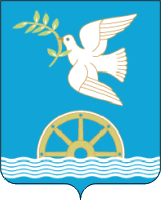 СОВЕТ СЕЛЬСКОГО ПОСЕЛЕНИЯ ИЛЬИНО – ПОЛЯНСКИЙ СЕЛЬСОВЕТ МУНИЦИПАЛЬНОГО РАЙОНА БЛАГОВЕЩЕНСКИЙ РАЙОН РЕСПУБЛИКИ  БАШКОРТОСТАНXXV111 созыва